MỤC LỤCMỤC LỤCI. ĐẶT VẤN ĐỀ1. Sự cần thiết của đề tàiCuộc sống phát triển ngày càng hiện đại, đời sống vật chất tinh thần của chúng ta ngày càng được cải thiện, tuy nhiên đối lập với đó là tình trạng ô nhiễm môi trường có những diễn biến phức tạp. Để bảo vệ môi trường một cách hiệu quả cần có sự chung tay góp sức của mỗi cá nhân và toàn xã hội.Trong luật quốc gia về bảo vệ môi trường năm 1993 nhấn mạnh bảo vệ môi trường là sự nghiệp của toàn dân. Môi trường là nơi chứa đựng các nguồn tài nguyên cần thiết cho đời sống và sản xuất của con người, bảo vệ con người và sinh vật khỏi những tác động từ bên ngoài. Môi trường là không gian sống quan trọng nhất của con người, sinh vật, thực vật nên bảo vệ môi trường chính là bảo vệ sự sống nói chung và bảo vệ sự phát triển lâu dài của con người nói riêng. Bảo vệ môi trường là việc sử dụng hài hòa các nguồn tài nguyên có giới hạn và tăng cường sử dụng các nguồn năng lượng tái tạo phù hợp với môi trường sống bền vững như điện, gió…Khi môi trường bị ô nhiễm thì cuộc sống của con người sẽ bị đe dọa. Chẳng hạn ô nhiễm không khí có thể gây ra nhiều bệnh tật, ô nhiễm nguồn nước gây ra ung thư… Như vậy bảo vệ môi trường là điều không thể bỏ qua và vô cùng cấp thiết đối với mọi người, mọi quốc gia. Đó là trách nhiệm chung không chỉ của riêng ai, kể cả đối với trẻ em. Vì vậy, ngay từ độ tuổi mầm non việc giáo dục bảo vệ môi trường cho trẻ là một việc hết sức quan trọng và cần thiết.Giáo dục bảo vệ môi trường cho trẻ mầm non nói chung và trẻ 5 - 6 tuổi nói riêng là cung cấp cho trẻ những hiểu biết ban đầu về môi trường sống của con người nói, biết cách sống tích cực với môi trường. Mục đích của việc giáo dục bảo vệ môi trường là hình thành thói quen tốt ở trẻ như: Trẻ có thói quen sống gọn gàng, ngăn nắp, vệ sinh cá nhân, vệ sinh môi trường sạch sẽ; biết chia sẻ, hợp tác với bạn bè và những người xung quanh về công tác bảo vệ môi trường; có phản ứng với các hành vi của con người về làm bẩn môi trường và phá hoại môi trường.Việc giáo dục bảo vệ môi trường cho trẻ 5-6 tuổi có thể được thực hiện bằng nhiều con đường khác nhau với các phương tiện giáo dục đa dạng, trong đó hoạt động trải nghiệm chính là những phương tiện vô cùng hiệu quả đối với việc giáo dục bảo vệ môi trường cho trẻ. Hoạt động trải nghiệm cho trẻ là một cách học thông qua trải nghiệm thực hành một cách thực tế, thông qua các hoạt động trải nghiệm, trẻ được cung cấp các kiến thức, kĩ năng từ đó hình thành những năng lực, phẩm chất và kinh nghiệm. Tuy nhiên, hiện nay phụ huynh chưa nhận thức đúng đắn về tầm quan trọng của giáo dục bảo vệ môi trường cho trẻ. Nhiều phụ huynh chưa giáo dục những kĩ năng cần thiết về bảo vệ môi trường và chưa tạo điều kiện cho trẻ được trải nghiệm. Do vậy chưa hình thành được ý thức, kĩ năng bảo vệ môi trường cho trẻ. Bên cạnh đó, tại cơ sở tôi đang giảng dạy giáo viên đã lồng ghép việc giáo dục bảo vệ môi trường vào trong một số hoạt động nhưng hiệu quả chưa cao. Giáo viên chưa tổ chức một hoạt động dục bảo vệ môi trường riêng biệt, chưa cho trẻ thực hành một số kỹ năng bảo vệ môi trường một cách thường xuyên như: Vứt rác đúng nơi quy định, trồng cây xanh, phân loại rác, làm đồ dùng đồ chơi từ nguyên vật liệu phế thải…nên một số trẻ còn vứt rác chưa đúng nơi quy định, chưa biết chia sẻ với bạn bè về việc bảo vệ môi trường, ít có hành vi phản ứng với người phá hoại về môi trường.Nắm được tầm quan trọng của việc giáo dục bảo vệ môi trường đối với sự phát triển của trẻ 5 – 6 tuổi thông qua hoạt động trải nghiệm. Trước những trăn trở, khó khăn, thách thức và với mong muốn tích lũy những tri thức lý luận và kinh nghiệm thực tiễn về giáo dục bảo vệ môi trường cho trẻ mầm non, tôi đã mạnh dạn lựa chọn đề tài nghiên cứu là “Giải pháp giúp trẻ 5-6 tuổi A bảo vệ môi trường thông qua hoạt động trải nghiệm tại trường mầm non Ngô Thời Nhiệm Nha Trang”.2. Mục tiêu nghiên cứuTìm ra giải pháp giúp trẻ 5 -6 tuổi A có những kỹ năng thực hành bảo vệ môi trường một cách tốt nhất thông qua hoạt động trải nghiệm.II. GIẢI QUYẾT VẤN ĐỀ1. Thực trạng của vấn đề cần giải quyết1.1. Thuận lợiNhà trường có đầy đủ các trang thiết bị và cơ sở vật chất cần thiết phục vụ cho công tác chăm sóc giáo dục trẻ. Nhà trường có kế hoạch xây dựng và tổ chức các chuyên đề về hoạt động trải nghiệm, giáo dục bảo vệ môi trường dành cho giáo viên. Tổ chuyên môn thường xuyên bồi dưỡng phương pháp đổi mới hình thức tổ chức các hoạt động giáo dục bảo vệ môi trường cho trẻ mầm non.Giáo viên trong lớp đều đạt trình độ trên chuẩn với nhiều năm kinh nghiệm giảng dạy, nhiều năm liền đạt danh hiệu lao động tiên tiến. Bản thân luôn có sự tìm tòi, đổi mới trong phương pháp tổ chức các hoạt động. Lớp có 28 học sinh, phần lớn các cháu đều đã học qua  lớp 4 -5 tuổi, có khả năng tiếp thu tốt chương trình giáo dục mầm non. Bên cạnh đó, trẻ cũng có một số kỹ năng về bảo vệ môi trường nhất định. Đa số trẻ đều rất thích thú khi được tham gia hoạt động trải nghiệm.Phụ huynh nhiệt tình phối hợp với nhà trường trong các hoạt động, quan tâm đến các cháu, sẵn sàng hỗ trợ giáo viên trong công tác chăm sóc giáo dục, từ đó chất lượng chăm sóc, nuôi dạy trẻ tại cơ sở ngày càng thuận lợi và không ngừng được nâng cao.1.2. Khó khănGiáo viên chưa chú trọng việc xây dựng môi trường trong và ngoài lớp học để giáo dục trẻ ý thức bảo vệ môi trường. Giáo viên thường chỉ quan tâm đến việc xây dựng môi trường theo các chủ đề chính trong năm học. Do đó, trẻ chưa có môi trường thích hợp để trải nghiệm. Giáo viên chưa tạo nhiều cơ hội để trẻ được tham gia vào các hoạt động bảo vệ môi trường thông qua hoạt động trải nghiệm. Các nội dung bảo vệ môi trường chỉ được lồng ghép đơn giản theo các chủ đề mà chưa tổ chức một hoạt động riêng biệt. Một số mục tiêu giáo dục bảo vệ môi trường còn đơn giản và chưa được nâng cao so với độ tuổi 5 – 6 tuổi. Đa số phụ huynh chưa quan tâm đến việc giáo dục bảo vệ môi trường và chưa tạo cơ hội cho trẻ tham gia các hoạt động trải nghiệm về bảo vệ môi trường bên ngoài như: Nhặt rác trên bãi biển, trên đường…Đa số trẻ chưa biết chia sẻ, hợp tác với bạn bè và những người xung quanh về công tác bảo vệ môi trường; Chưa tạo thói quen sống gọn gàng, ngăn nắp, vệ sinh cá nhân, vệ sinh môi trường sạch sẽ. Một số trẻ chưa có phản ứng với các hành vi của con người về làm bẩn môi trường và phá hoại môi trường.Để nắm được tình hình, kỹ năng bảo vệ môi trường của trẻ tại nhóm lớp, tôi đã tiến hành khảo sát trên trẻ trước khi áp dụng giải pháp.Bảng khảo sát mức độ bảo vệ môi trường của trẻ trước khi áp dụng các giải pháp.(Bảng khảo sát chi tiết xem ở phụ lục 1)Dựa trên kết quả bảng khảo sát tôi nhận thấy: Đối với tiêu chí trẻ có thói quen sống gọn gàng, ngăn nắp, vệ sinh cá nhân, vệ sinh môi trường sạch sẽ đạt mức độ tốt là 21,4% tỉ lệ trẻ đạt mức độ khá là 25,0%. Trong khi đó tỉ lệ trẻ ở mức độ trung bình lại chiếm tỉ lệ cao 53,6%.Đối với tiêu chí, trẻ biết chia sẻ, hợp tác với bạn bè và những người xung quanh về công tác bảo vệ môi trường, tỉ lệ trẻ đạt mức độ tốt thấp là 17,9%; tỉ lệ trẻ đạt mức độ khá 25,0%. Trong khi đó tỉ lệ trẻ ở mức độ trung bình lại là 57,1%.Đồng thời, Trẻ có phản ứng với các hành vi của con người về làm bẩn môi trường và phá hoại môi trường, tỉ lệ trẻ đạt mức độ tốt thấp là 17,9%; tỉ lệ trẻ đạt mức độ khá 21,4%. Trong khi đó tỉ lệ trẻ ở mức độ trung bình lại chiếm tỉ lệ cao 60,7%.Xét chung về mức độ bình quân kỹ năng giáo dục bảo vệ môi trường, tôi nhận thấy: Tỉ lệ trẻ có kỹ năng giáo dục bảo vệ môi trường ở mức độ tốt chỉ đạt 19,1%; tỉ lệ trẻ khá là 23,8% và tỉ lệ trẻ trung bình cao chiếm 57,1%Nhận thức được vấn đề này, tôi đã tìm tòi, nghiên cứu tìm ra các giải pháp để giáo dục trẻ bảo vệ môi trường đạt hiệu quả thông qua hoạt động trải nghiệm. Bảng khảo sát trên cũng là cơ sở để tôi đối chiếu với kết quả của đề tài sau khi áp dụng giải pháp.2. Các giải pháp thay thếDựa vào những thuận lợi và khó khăn đã nêu, trên cơ sở thực tế bản thân tôi đã đề ra một số giải pháp sau:Giải pháp 1:  Xây dựng môi trường trong và ngoài lớp học nhằm giúp trẻ bảo vệ môi trường thông qua hoạt động trải nghiệm.Đối với trẻ mầm non việc xây dựng môi trường giáo dục là rất quan trọng vì môi trường giáo dục có tốt thì mới kích thích sự khám phá tìm tòi của trẻ. Chính vì vậy với mục đích giúp trẻ bảo vệ môi trường thông qua hoạt động trải nghiệm tôi đã tận dụng các điều kiện, cơ sở vật chất có sẵn tại trường để xây dựng môi trường trong và ngoài lớp học, cụ thể như sau:* Xây dựng môi trường trong lớp: Từ đầu năm học theo sự chỉ đạo của nhà trường, tổ chuyên môn trong việc xây dựng môi trường lớp học an toàn, thân thiện tôi đã phối hợp với giáo viên cùng lớp nghiên cứu, nắm bắt tình hình thực tế tại lớp, căn cứ vào cấu trúc phòng học, đặc điểm tâm lí của trẻ ở độ 5 – 6 tuổi để xây dựng môi trường trong lớp học.Môi trường thân thiện, xạnh sạch đẹp góp phần quan trọng trong việc giáo dục trẻ có ý thức bảo vệ môi trường. Bởi vì khi trẻ đến lớp ấn tượng đầu tiên tác động vào trẻ là toàn bộ sự bày trí, cách sắp xếp trang trí lớp học. Do đó, tôi đã lựa chọn các nguyên vật liệu sẵn có đảm bảo an toàn để làm ra những đồ dùng đồ chơi, những vật dụng để trang trí trên những mảng tường với nội dung mang tính chất bảo vệ môi trường.VD: Ở góc bán hàng thì tôi đã trang trí theo hướng mở, có những khoảng không gian trống để trẻ hoạt động như: Trưng bày các rổ, hộp đựng đồ thực phẩm được cắt từ những chai nhựa hoặc thùng bìa catong; các loại củ, quả được làm từ nỉ nhồi bông tạo nên những hình dáng đáng yêu, đẹp mắt. Từ những mảnh vải vụn, tôi đã tạo nên những chiếc váy, áo xinh xắn cho trẻ bán. Tận dụng những nguyên liệu sẵn có của địa phương như vỏ ốc, vỏ sò… để làm những con cá, tôm, cua để cho góc bán hàng trở nên phong phú hơn. Ngoài những đồ dùng mua sẵn thì trẻ sẽ thích thú hơn những đồ dùng cô và trẻ cùng làm. Qua đó trẻ sẽ có cảm giác thân thiện hơn với môi trường và biết tận dụng những nguyên liệu sẵn có để làm đồ dùng đồ chơi rất hữu ích.Với góc học tập, tôi trang trí theo hướng mở như bảng cài, chiếc đồng hồ số quay được, những cây xanh có gắn quả chữ cái, những bài tập được treo trên các móc dán nhằm thay đổi một cách thường xuyên theo các chủ đề, những hột hạt cũng được cô và trẻ tận dụng để trẻ tham gia các hoạt động như tách gộp, so sánh. Từ những vật dụng như hột hạt, ống hút, vỏ hộp trà sữa quen thuộc hằng ngày sau khi sử dụng đã được cô tái tạo lại để trẻ có thể tham gia vào hoạt động học. Từ đó hình thành cho trẻ những suy nghĩ tích cực như rác được phân ra nhiều loại có loại rác bỏ đi, có loại có thể tái sử dụng để làm ra các đồ dùng đồ chơi mà trẻ đang chơi. Nhờ vậy, làm tăng thêm số lượng đồ dùng đồ chơi cho lớp học của trẻ và từ những đồ dùng đó kích thích trẻ tư duy có những ý tưởng mới, những bài học hay.( Hình ảnh minh chứng phụ lục 4)Đồng thời, thông qua những bộ tranh ảnh trẻ sưu tầm ở nhà mang tới lớp hoặc những bức tranh trẻ thực hiện vẽ, xé dán… như: Hình ảnh bé chăm sóc cây, bé nhặt lá, bé tiết kiệm nước sẽ hình thành những ấn tượng tốt đẹp, những hành động bảo vệ môi trường. Trẻ cảm thấy để bảo vệ môi trường không cần phải là những gì cao siêu mà những việc làm gần gũi, thiết thực trong cuộc sống hằng ngày. Mỗi ngày trẻ được cảm nhận một chút, lâu dần trẻ sẽ nhớ hơn, khắc sâu hơn những hành vi đẹp đó.Bên cạnh đó, ở góc xây dựng để tạo ra nhiều công trình phù hợp với chủ đề. Tôi luôn chú trọng khâu chuẩn bị các đồ dùng đầy đủ, có tính kích thích để trẻ có những ý tưởng mới trong quá trình thực hiện. Những hình ảnh gợi mở sinh động, bản thiết kế phù hợp sẽ là nền tảng cho những công trình sáng tạo của trẻ. Ví dụ: Khi xây “Công viên Phù Đổng” trẻ sẽ sử dụng các đồ dùng mà cô và trẻ đã làm, được sắp xếp trên kệ một cách hợp lý. Trước khi trẻ tham gia chơi tôi luôn yêu cầu trẻ nhắc lại nội quy khi vào góc chơi. Nhờ vậy mà trẻ luôn được khắc sâu những hành vi bảo vệ môi trường như biết vứt rác đúng nơi quy định, không hái hoa, bẻ cành, biết tiết kiệm nước, nhắc nhở người thân biết tiết kiệm nước, chơi xong sắp xếp đồ dùng đồ chơi gọn gàng…Qua đó sẽ dần hình thành ở trẻ thói quen thân thiện với môi trường và luôn biết bảo vệ môi trường bằng những hành động nhỏ nhất.   Trang trí lớp học, xây dựng các góc chơi, xây dựng các hình ảnh tuyên truyền qua việc tận dụng các nguyên vật liệu đã qua sử dụng là một trong những biện pháp vô cùng hữu hiệu trong việc giáo dục bảo vệ môi trường cho trẻ, vì khi trẻ được hoạt động ở các góc chơi, được tiếp xúc với các hình ảnh bảo vệ môi trường, được giáo dục qua việc xây dựng các công trình, tạo ra những sản phẩm nghệ thuật, được chơi với những đồ chơi do chính trẻ mang tới, trẻ tự làm. Tất cả những góc chơi đó là cuộc sống thu nhỏ của trẻ. Từ đó giúp trẻ hình thành ý thức và những hành vi bảo vệ môi trường tốt hơn.* Xây dựng môi trường bên ngoài lớp học:Bên cạnh việc xây dựng môi trường trong lớp thì việc xây dựng môi trường bên ngoài lớp để giáo dục trẻ bảo vệ môi trường cũng rất quan trọng đối với trẻ. Vì vậy, ngay từ đầu năm học, trong các buổi sinh hoạt chuyên môn tôi đã đề xuất một số ý tưởng xây dựng môi trường bên ngoài, đặc biệt chú trọng việc trang trí môi trường bên ngoài lớp theo hướng lấy trẻ làm trung tâm nhằm, giáo dục bảo vệ môi trường cho trẻ thông qua hoạt động trải nghiệm và đã được Ban giám hiệu ghi nhận những đề xuất đó để chỉ đạo triển khai thực hiện.Với diện tích sân trường chật nên việc bày trí góc chơi bên ngoài để trẻ có không gian chơi thuận tiện là rất cần thiết và quan trọngVí dụ: Để trẻ được tiếp xúc với thiên nhiên, được chơi với cát nước một cách thoải mái mà không bị trơn trượt thì tôi đã đề xuất ý tưởng, bố trí góc thiên nhiên bên ngoài sân, cây cối sẽ có ánh sáng, các cây xanh được trồng trong chậu nhỏ để dễ di chuyển. Ở đó trẻ sẽ được tưới cây, lau lá, trồng cây. Đồng thời trẻ cùng chơi in cát, chơi với các viên sỏi xinh xắn được nhặt về. Trong quá trình trẻ chơi trẻ sẽ được giáo dục như: Khi tưới cây cần sử dụng lượng nước vừa đủ, những chiếc lá khô cần nhặt bỏ vào thùng rác thì chính những hành động ấy đã giúp trẻ biết bảo vệ môi trường, tạo cho môi trường ngày càng xanh - sạch - đẹp.Bên cạnh đó, tôi cũng đưa thêm một số ý tưởng như: Tận dụng không gian hành lang vừa mát mẻ, thoáng đãng, cùng những mảng tường trống nhằm giúp trẻ thể hiện mình như đóng vai bán hàng. Bằng việc tận dụng những bó rơm để làm mái, những tấm nan tre phơi bánh mà người ta bỏ đi để làm tấm lợp, những ống nước để làm khung nhà … tất cả đã tạo nên khung cảnh “Chợ quê” như trong truyện cổ tích. Cùng với các nguyên vật liệu phế thải, các giáo viên đã làm ra hành, tỏi, trái cây, rau củ để trẻ bán. Điều thú vị ở đây là ngôi nhà đó sẽ được thay đổi thường xuyên, linh hoạt theo từng chủ đề như: Tết - mùa xuân là “Tết yêu thương” sau đó thành “chợ quê của bé”… Qua đó trẻ sẽ biết được không gian chơi được tận dụng bằng nguyên vật liệu đã qua sử dụng. Thông qua trò chơi bán hàng tại góc chợ quê, tôi sẽ giáo dục trẻ nên sử dụng túi giấy tự hủy thân thiện môi trường để đựng rau, thịt, cá, trái cây thay vì sử dụng túi ni lông. Khi chơi với bạn trẻ sẽ biết nhắc nhở bạn sử dụng túi giấy, hành động nhắc nhở  bạn là cách trẻ chia sẻ việc bảo vệ môi trường với người khác. Đó chính là việc giáo dục trẻ bảo vệ môi trường phù hợp với nhu cầu cuộc sống hiện đại ngày nay.(Hình ảnh minh chứng phụ lục 4)Đối với góc vận động ở phía trong sân trường, có không gian rộng và thoáng đãng hơn tôi đã đề xuất ý tưởng là tận dụng những túi cát được may từ vải vụn, bỏ cát vào để trẻ chơi ném vào đích, tận dụng các lốp xe bị hỏng sơn màu sắc tươi sáng để làm những cái cổng chui cho trẻ. Hay những thùng sơn để làm bộ bàn ghế cho trẻ chơi. Tất cả những đồ chơi đó tạo nên một không gian đẹp, tạo sự thích thú, mới lạ cho trẻ. Trẻ được khám phá những điều thú vị khi những đồ vật tưởng bỏ đi mà được các cô biến hóa thành đồ chơi có ích, nhờ vậy trẻ thích thú việc bảo vệ môi trường, biết hợp tác với mọi người xung quanh về việc bảo vệ môi trường.Với ý tưởng đã được sự đồng ý của nhà trường thì tôi đã phối hợp với ban trang trí tận dụng tối đa những mảng tường trống để xây dựng những bài tập kĩ năng: Thắt nơ, thắt tóc, kéo khóa hay những bài tập toán, chữ cái, những hình ảnh sinh động bằng tiếng anh. Những hình ảnh đó được gắn lên bằng móc dán tường nên có thể di chuyển dễ dàng và thay đổi linh hoạt theo từng chủ đề. Tất cả các bài tập đã tạo nên một không gian thu hút trẻ, kích thích sự sáng tạo, tìm tòi đối với trẻ. Hoặc những nguyên vật liệu đã qua sử dụng thì tôi và trẻ sẽ cùng tạo ra những đồ dùng, đồ chơi thú vị như: Chiếc thuyền từ vỏ yakult, con trâu lá cây, con cáo bằng cái ly giấy… Nhờ môi trường đa dạng, phong phú, hấp dẫn sẽ gây hứng thú cho trẻ. Hơn nữa, khi tạo được môi trường thân thiện như vậy, trẻ sẽ tích cực tham gia vào các hoạt động. Giải pháp 2: Tạo cơ hội cho trẻ thực hiện việc bảo vệ môi trường thông qua hoạt động trải nghiệm.Giáo dục bảo vệ môi trường cho trẻ mầm non là cung cấp những kiến thức sơ đẳng, cơ bản phù hợp với khả năng nhận thức của trẻ nhằm hình thành những phản xạ, những thói quen đầu tiên trong việc bảo vệ môi trường. Vì vậy, việc tạo cơ hội cho trẻ thực hiện việc bảo vệ môi trường thông qua hoạt động trải nghiệm nhằm giúp trẻ có những kỹ năng thói quen tốt như: Trẻ có thói quen sống gọn gàng, ngăn nắp; biết chia sẻ, hợp tác với bạn bè và những người xung quanh về công tác bảo vệ môi trường và trẻ có phản ứng với các hành vi của con người về làm bẩn môi trường và phá hoại môi trường.Trong chế độ sinh hoạt hàng ngày của trẻ ở trường mầm non có rất nhiều hoạt động chăm sóc – giáo dục: Hoạt động vui chơi, hoạt động ngoài trời; hoạt động học; hoạt động đón, trả trẻ, hoạt động ăn, ngủ, vệ sinh, hoạt động tham quan dã ngoại,... Thông qua các hoạt động này, giáo viên lên kế hoạch tổ chức cho trẻ tham gia các hoạt động với những trải nghiệm khác nhau. Từ đó, trẻ được tiếp cận với những tình huống có vấn đề và tự đưa ra các cách giải quyết các vấn đề đó.Giáo dục bảo vệ môi trường cho trẻ thông qua hoạt động họcGiáo dục bảo vệ môi trường thông qua hoạt động học bao gồm: Âm nhạc, tạo hình, thể chất, văn học, khám phá khoa học. Mỗi hoạt động lồng ghép, tích hợp việc giáo dục bảo vệ môi trường khác nhau, mang ý nghĩa nhất định. Thông thường trước đây, giáo viên có lồng ghép giáo dục bảo vệ môi trường vào trong các hoạt động học. Tuy nhiên, việc giáo dục bảo vệ môi trường chưa thực sự hiệu quả, chưa khắc sâu đối với trẻ. Vì vậy ngay từ đầu năm học, tôi đã xác định mục tiêu giáo dục trẻ bảo vệ môi trường cần được thực hiện một cách thường xuyên, liên tục và sử dụng nhiều hình thức, phương pháp giáo dục trẻ khác nhau như: Thông qua những câu chuyện, bài thơ, câu đố, giúp trẻ cảm nhận tốt hơn về cách ứng xử của con người trong thiên nhiên, giữa các đối tượng của thiên nhiên với nhau. Vì thế, tôi kể một số câu chuyện mang tính giáo dục môi trường cho trẻ nghe nhằm hình thành cho trẻ thái độ đúng đắn với môi trường xung quanh. Phương pháp này còn giúp trẻ hiểu hơn về cuộc sống thế giới xung quanh, phát triển về ngôn ngữ, kích thích óc tưởng tượng, suy đoán và phát triển trí thông minh ở trẻ.Ví dụ: Thông qua câu chuyện “Mái tóc của rừng” trẻ biết được tác hại của việc phá rừng và để phòng tránh thiên tai cần trồng nhiều cây xanh phủ đồi trọc, không chặt phá rừng làm nương rẫy, không san núi làm nhà cửa...Qua đó trẻ biết được tầm quan trọng của việc bảo vệ môi trường, cần lên án những hành động phá hoại môi trường.Để việc giáo dục bảo vệ môi trường cho trẻ trở nên hiệu quả thì bản thân tôi sưu tầm những video về những câu chuyện, bài thơ, bài học cuộc sống về bảo vệ môi trường để lồng ghép qua các tiết học cho trẻ. Đồng thời, tôi quay một số video về việc bảo vệ môi trường mà trẻ thực hành hằng ngày hay những hành động cô làm mẫu về tiết kiệm điện nước trong sinh hoạt cho trẻ xem như: Video hành động cô tắt điện, tắt quạt khi ra ngoài; trẻ mở vòi nước vừa phải khi đánh răng, rửa tay, sau khi đi vệ sinh hoặc những hành động sắp xếp đồ chơi gọn gàng...Qua đó, trẻ sẽ hứng thú hơn, tích cực hơn khi tham gia các hoạt động bảo vệ môi trường.(Một số video sưu tầm xem chi tiết tại phụ lục 2)Bên cạnh đó tôi xây dựng các tình huống bảo vệ môi trường để lồng ghép vào hoạt động làm quen tác phẩm văn học, kĩ năng xã hội, âm nhạc...Ví dụ: Tình huống nên hay không nên: Bạn nhỏ đang chăm sóc cây, bạn xả nước nhiều, bạn nhỏ hái hoa, bẻ cành, bé sắp xếp đồ dùng đồ chơi gọn gàng.Với các tình huống mà tôi đưa ra trẻ sẽ phải suy nghĩ và đưa ra lựa chọn phù hợp, những hành động nào trẻ nên làm và không nên làm. Từ những hành động nhỏ, gần gũi, quen thuộc trong cuộc sống hằng ngày của trẻ dần hình thành trong trẻ ý thức bảo vệ môi trường xung quanh.Ngoài việc lồng ghép, xây dựng, sưu tầm các video hay các tình huống thì để tổ chức một hoạt động hiệu quả việc chuẩn bị đồ dùng, đồ chơi cũng góp phần quan trọng. Cho nên, tôi đã tận dụng các nguyên vật liệu sẵn có để làm ra đồ dùng cho trẻ như: Tôm, cua, cá, cổng chui, xắc xô, quả, chén, đĩa…Ví dụ: Khi tổ chức hoạt động thể chất thì tôi đã sử dụng những cái lốp xe để làm cổng cho trẻ chui, bò qua cổng hay nhặt những vỏ sò để làm con tôm, cua, cá để trẻ học toán đếm số lượng hay những sợi rơm, lá cây, hột hạt để làm nguyên vật liệu mở cho trẻ tạo hình hoặc những cái ly giấy để con vật…(Một số kế hoạch tổ chức hoạt động bảo vệ môi trường xem phụ lục 2)Ngoài những giờ học thì tôi lồng ghép các cuộc thi vẽ tranh với chủ đề “Bé yêu môi trường” vào trong hoạt động tạo hình. Qua đó trẻ sẽ thể hiện được những hành động bảo vệ môi trường từ những việc làm thiết thực trong cuộc sống hằng ngày. Từ những sản phẩm của trẻ thể hiện, tôi có thể đánh giá được hành vi, ý thức bảo vệ môi trường của trẻ như thế nào và sử dụng những bức tranh đó để trang trí trên mảng tường của lớp hay đưa vào trong góc sách cho trẻ xem.Để việc giáo dục bảo vệ môi trường cho trẻ được diễn ra một cách thường xuyên, liên tục, các nội dung giáo dục được khắc sâu hơn với trẻ. Trong thời gian trẻ nghỉ dịch covid ở nhà do không trực tiếp gặp trẻ, không dạy trẻ được những hoạt động bảo vệ môi trường, cho nên tôi đã có những biện pháp như sau:Đầu tiên, tôi xây dựng nội dung bảo vệ môi trường gần gũi, quen thuộc với trẻ như: Vứt rác đúng nơi quy định, chăm sóc cây, sắp xếp đồ dùng gọn gàng…Sau đó tôi đã quay các nội dung này thành một cái video hoàn chỉnh nhưng ngắn gọn, đầy đủ để gửi cho trẻ. Hằng ngày trẻ sẽ được thực hành những việc làm bảo vệ môi trường như những gì tôi chia sẻ qua video. Dù trẻ ở nhà nhưng trẻ cũng được học như ở lớp, thời gian trẻ ở nhà sẽ đỡ nhàm chán hơn mà việc giáo dục bảo vệ môi trường cho trẻ cũng trở nên hiệu quả, phụ huynh sẽ phấn khởi hơn với cách giáo dục của nhà trường và cô giáo.Đồng thời, tôi xây dựng một số tình huống với hình thức cuộc thi “Bé yêu môi trường” để phụ huynh có thể hỗ trợ cho trẻ qua cách trẻ chọn hành vi đúng hay sai.Ví dụ: Trẻ ném rác ra đường đây là hành vi đúng hay sai? Vì sao? Trẻ cất đồ chơi gọn gàng sau khi chơi xong là hành vi đúng hay sai? Vì sao?Hoặc tôi sẽ ghi âm một bài thơ, bài hát gửi cho trẻ học, sau đó kiểm tra lại lại bằng cách bố mẹ giúp trẻ ghi âm gửi cô. Hỏi trẻ nội dung bài thơ, câu chuyện, bài hát. Qua đó, tôi giáo dục trẻ bảo vệ môi trường dựa vào nội dung đã học.Ví dụ: Bài thơ “tiết kiệm nước”, thông qua bài thơ giáo dục trẻ biết tiết kiệm nước, biết mở vòi nước nhỏ bởi vì những giọt nước vô cùng quý giá. Tóm lại, việc giáo dục trẻ bảo vệ môi trường thông qua các hoạt động học,  giúp trẻ có được những kiến thức và kĩ năng thực hành bảo vệ môi trường phù hợp với khả năng của trẻ.Giáo dục ý thức bảo vệ môi trường cho trẻ thông qua hoạt động chơiHoạt động vui chơi có vai trò rất lớn đối với sự phát triển của trẻ mầm non nói chung và giáo dục ý thức bảo vệ môi trường nói riêng. Thông qua vai chơi, hoàn cảnh chơi, các tình huống chơi trẻ biết phân biệt những hành vi đúng, sai trong việc bảo vệ môi trường, từ đó có ý thức đúng đắn đối với môi trường sống.Tôi nhận thấy rằng hoạt động góc chính là phương tiện giáo dục trẻ bảo vệ môi trường rất hiệu quả vì thông qua hoạt động này trẻ phản ánh lại cuộc sống môi trường xung quanh trẻ, mô phỏng lại những hành động quen thuộc của người lớn mà trẻ đã thấy, đã biết. Vì vậy để tổ chức hoạt động góc tôi tăng cường sưu tầm các nguyên vật liệu mở, chuẩn bị đồ dùng đồ chơi phong phú, đa dạng để cho trẻ hoạt động. Trong quá trình trẻ chơi thì tôi kết hợp giáo dục bảo vệ môi trường để trẻ được khắc sâu hơn những hành vi, thái độ đối với việc bảo vệ môi trường.Ví dụ: Đối với góc tạo hình tôi sử dụng các nguyên vật liệu mở để làm ra các tranh mẫu và những hình ảnh trang trí ở trong góc. Đồng thời tôi chuẩn bị  các nguyên vật liệu có sẵn như: Lá cây, len, hột hạt, vỏ sò, vỏ hộp sữa… để cho trẻ thoái mái sáng tạo ra các sản phẩm theo từng chủ đề hoặc làm những đồ chơi, con vật mà trẻ thích. Trẻ sẽ biết được những sản phẩm tôi và trẻ tạo ra từ những nguyên vật liệu phế thải do vậy sẽ hình thành ý thức bảo vệ môi trường cho trẻ: không vứt rác một cách bừa bãi, nhặt những chai, lọ … vẫn tái sử dụng được.Ở góc học tập thì tôi cũng tận dụng các lốc lịch cũ cho trẻ cắt các chữ số để làm album số; dán các chữ số bằng hột hạt hoặc nắp chai; đếm số lượng bằng các vỏ sữa. Trong góc học tập trẻ sẽ được thực hiện các bài tập phân biệt hành vi đúng, sai. Nhờ vậy trẻ sẽ biết những hành vi nào đúng nên học tập và hành vi nào phá hoại môi trường nên tránh xa. Trẻ biết được việc lấy lịch cũ, nhặt lá cây, vỏ chai… là những việc làm góp phần bảo vệ môi trường.Nhằm mục đích giúp trẻ bảo vệ môi trường từ những hành động quen thuộc, gần gũi trong gia đình trẻ thì ở trong góc gia đình khi trẻ chơi đóng vai bố, mẹ, con, tôi đã làm ba cái thùng rác: Thùng rác đựng túi ni lông, thùng rác đựng các chai nhựa tái sử dụng được, thùng rác đựng các loại giấy có kí hiệu khác nhau để cho trẻ phân loại rác. Mẹ sẽ dạy con vứt rác đúng nơi quy định, các loại rác cần phân ra khác nhau, không vứt vào chung một thùng. Trẻ đóng vai mẹ sẽ dọn dẹp nhà cửa gọn gàng, sau khi rửa thức ăn xong cần đóng vòi nước lại để tiết kiệm nước.Ví dụ: Ở góc xây dựng trẻ xây “Công viên Phù Đổng” thì tôi sẽ cho trẻ nêu những quy định khi vào công viên như: Không xả rác bừa bãi, không hái hoa, bẻ cành, không dẫm lên cỏ. Từ đó, trẻ có niềm yêu thích chăm sóc cây, yêu hoa và có ý thức bảo vệ môi trường.Qua một năm học, trẻ được rèn luyện một cách thường xuyên, liên tục lâu dần sẽ hình thành ý thức bảo vệ môi trường, từ những ý thức đó sẽ biến thành hành động. Trẻ sẽ chủ động hơn, tích cực hơn, thích thú hơn khi tham gia hoạt động bảo vệ môi trường.Bên cạnh hoạt động góc, việc tổ chức cho trẻ tham gia hoạt động ngoài trời nhằm giúp trẻ bảo vệ môi trường cũng rất cần thiết. Bởi đây là cơ hội trẻ được tiếp xúc đa dạng các đối tượng về môi trường: cỏ, cây, hoa, lá, các hiện tượng thiên nhiên xung quanh trẻ. Trong quá trình quan sát môi trường, tôi thường  dùng biện pháp đàm thoại, tạo tình huống có vấn đề để trẻ tự giải quyết đó. Ví dụ: quan sát cây bị héo, cô hỏi: Tại sao cây bị héo? Cây sống được là do đâu? Muốn cây xanh tốt chúng ta phải làm gì? Chính những câu hỏi, lời dẫn dắt của tôi sẽ dần hình thành ở trẻ ý thức về bảo vệ xây xanh.Trong các hoạt động tôi cho trẻ khám phá các sự vật hiện tượng, hít thở không khí trong lành để trẻ được hòa mình với thiên nhiên. Tôi sẽ trao đổi với trẻ để có được bầu không khí trong lành phải biết giữ gìn bảo vệ môi trường như: Bỏ rác đúng nơi quy định, trồng nhiều cây xanh để che bóng mát, trồng nhiều hoa để môi trường thêm đẹp… Ngoài ra, khi chơi hoạt động ngoài trời trẻ sẽ chơi với sỏi, cát, trẻ được khám phá những viên sỏi xinh, những hạt cát trắng để in cát theo sở thích. Bên cạnh đó, trẻ được sáng tạo những đồ dùng, đồ chơi từ những nguyên vật liệu tái sử dụng.Trẻ sẽ tạo ra những chiếc thuyền từ chai nhựa, mo cau  để thả thuyền dưới nước hay những con cá từ quả bóng để chơi trò chơi câu cá…Nhờ vậy, trẻ sẽ thích thú khi tạo ra những đồ chơi trong không gian ngoài trời, những đồ chơi ấy được tận dụng từ những nguyên vật liệu tưởng chừng bỏ đi.Thông thường trẻ ra ngoài trời chơi, trẻ chỉ chú ý vào những đồ chơi và các hoạt động ngoài trời mà quên đi việc sắp xếp đồ dùng, đồ chơi gọn gàng ngăn nắp theo từng khuôn viên nhất định. Vì vậy, khi trẻ ra ngoài trời chơi tôi sẽ dạy trẻ phải sắp xếp các đồ dùng gọn gàng, phù hợp với từng vị trí chơi. Ví dụ: Góc chợ quê thì tôi chỉ cho trẻ treo vị trí những thực phẩm cho đẹp mắt, bày trí các rổ củ quả phía trước, treo những chiếc giỏ, cái nón phía sau hoặc ở góc vận động khi chơi xong các cột ném cần để ngay ngắn giống vị trí ban đầu. Lâu dần trẻ sẽ hình dung được việc sắp xếp đồ dùng gọn gàng, nhắc nhở các bạn cùng thực hiện là việc làm góp phần tạo cho môi trường đẹp mắt.Thông qua hoạt động ngoài trời hình thành cho trẻ ý thức giữ gìn bảo vệ môi trường, trẻ biết được để có một môi trường xanh - sạch - đẹp thì việc bảo vệ môi trường là điều vô cùng quan trọng.Giáo dục ý thức bảo vệ môi trường thông qua hoạt động ăn, ngủ, vệ sinhThông qua các công việc hàng ngày như ăn, ngủ, vệ sinh cũng là một cơ hội tốt để trẻ được trải nghiệm. Trẻ tự chăm sóc, vệ sinh cá nhân sạch sẽ cũng là một cách bảo vệ môi trường xung quanh trẻ. Vì vậy, việc để cho trẻ tự trải nghiệm những hoạt động vệ sinh cá nhân cũng có vai trò lớn đối với việc giáo dục ý thức bảo vệ môi trường cho trẻ. Do đó, trong những hoạt động này tôi dạy trẻ rất cẩn thận tỉ mỉ, dần hình thành cho trẻ thói quen tốt trong sinh hoạt.Ví dụ: Giờ ăn, tôi thường xuyên dạy trẻ cách kê bàn ngay ngắn, biết lấy khăn, lấy đĩa đựng cơm rơi vãi và để khăn ướt lau miệng. Trước khi ăn cần rửa tay sạch sẽ bằng xà phòng theo quy trình 6 bước. Nhằm mục đích dạy trẻ biết tiết kiệm nước thì tôi hướng dẫn trẻ cách vặn vòi nước chảy nhỏ vừa đủ để rửa tay và khóa chặt vòi nước khi đã sử dụng xong. Đặc biệt, trong thời gian dịch bệnh covid 19 rất phức tạp thì việc giáo dục trẻ giữ gìn vệ sinh cá nhân là rất quan trọng để góp phần phòng chống dịch bệnh.Hoặc trong giờ ngủ thì tôi cũng dạy trẻ cách sắp xếp chăn, gối một cách cẩn thận, gọn gàng, đúng vị trí mà cô quy định. Từ đó hình thành cho trẻ thói quen gọn gàng, ngăn nắp, biết giữ vệ sinh sạch sẽ. Những việc làm đó góp phần bảo vệ môi trường, tăng cường sức khỏe để phòng chống dịch covid.Giáo dục ý thức bảo vệ môi trường thông qua hoạt động làm đồ dùng đồ chơi tự tạoTrẻ rất thích đồ chơi, ngoài việc giải trí đồ chơi còn có tính giáo dục cao. Việc tự làm đồ chơi không chỉ rèn sự khéo léo của đôi bàn tay mà còn giúp trẻ hình thành sự tập chung chú ý, khẳng định được bản thân qua hoạt động, tạo cơ hội được tương tác với bạn bè và cô giáo. Để có những đồ chơi tự tạo hiệu quả và tiết kiệm tôi thường chọn các nguyên vật liệu mở như lá cây làm con trâu, lon nước treo lên cho trẻ đánh trống, lá chuối làm kèn... để tạo thành những đồ chơi đẹp. Điều đó làm giảm lượng rác thải và khuyến khích để trẻ hình thành ý thức bảo vệ môi trường.Ngoài việc làm đồ chơi từ nguyên vật liệu thiên nhiên và vật liệu đã qua sử dụng cho trẻ. Tôi còn tận dụng những lốp xe máy bị hỏng rửa sạch, sơn màu lên để làm những chiếc cổng chui cho trẻ chơi các trò chơi ngoài trời. Cũng những chiếc lốp xe được cắt đôi để làm chậu trồng cây...Từ những ý tưởng đó trẻ tích cực tham gia hoạt động chăm sóc cây cũng như thích chơi các trò chơi vận động. Bên cạnh đó ở góc vận động, tôi cũng nhặt những chai nhựa để làm cổng ném cho trẻ chơi. Ngoài ra tôi và trẻ cùng làm ra những chiếc thuyền bằng chai, bằng mo cau hay chai sữa zakun để thả dưới nước. Sau khi trẻ cùng tôi tạo ra sản phẩm thì tôi cho trẻ đem những sản phẩm này mang về nhà. Nhờ vậy trẻ tích cực hơn trong việc tìm và sử dụng nguyên vật liệu tái sử dụng để làm đồ chơi. Việc làm này góp phần trong bảo vệ môi trường cho trẻ.(Hình ảnh minh chứng phụ lục 4)Mặt khác, tôi cùng trẻ sưu tầm những chiếc ly giấy để cùng làm ra các chú cáo trong hoạt động tạo hình “Con cáo ngộ nghĩnh” hay những viên sỏi để tạo hình “Một số con vật sống dưới nước” ...Qua đó trẻ thích thú hơn vì được chơi với những con vật được tạo ra từ những nguyên vật liệu gần gũi, quen thuộc với trẻ. Trẻ sẽ tích cực cùng bố mẹ sưu tầm các nguyên vật liệu phế thải để đưa lên lớp làm đồ chơi.Đặc biệt, trong thời gian trẻ nghỉ dịch ở nhà, tôi sẽ sưu tầm các video hướng dẫn làm đồ chơi từ nguyên vật liệu phế thải. Tôi sẽ gửi những video đó để phụ huynh dạy trẻ làm đồ dùng, đồ chơi trẻ thích. Sau khi trẻ tạo ra sản phẩm chụp hình gửi lại cho tôi. Nhờ vậy, việc giáo dục trẻ bảo vệ môi trường thông qua hoạt động làm đồ dùng đồ chơi tự tạo vẫn được thực hiện một cách thường xuyên dù trẻ ở nhà hay ở trường.Như vậy, thông qua hoạt động tái chế đồ dùng cũ để tạo thành những đồ dùng, đồ chơi mới nhằm giúp trẻ biết cách xử lý và hạn chế rác thải để bảo vệ môi trường cũng góp phần tiết kiệm trong quá trình làm đồ dùng, đồ chơi.Giải pháp 3: Phối kết hợp với phụ huynh trong việc giáo dục bảo vệ môi trường cho trẻ thông qua hoạt động trải nghiệm.Chất lượng chăm sóc giáo dục trẻ phụ thuộc nhiều vào sự tham gia đóng góp của gia đình trẻ. Vì vậy, trong quá trình giáo dục tôi luôn phối hợp chặt chẽ với gia đình bằng nhiều nội dung, hình thức phong phú để tạo điều kiện chăm sóc giáo dục trẻ ngày một tốt hơn.Để thực hiện tốt nhiệm vụ giáo dục, nâng cao nhận thức của phụ huynh về tầm quan trọng của việc bảo vệ môi trường cho trẻ thông qua hoạt động trải nghiệm cũng như giúp phụ huynh có thêm các kiến thức cần thiết để giáo dục bảo vệ môi trường cho con em mình, tôi đã thực hiện các công việc sau:Ngay từ đầu năm học, với mong muốn trẻ có một nơi để trải nghiệm hoạt động trồng rau, trồng hoa và tạo nên không gian trước cổng trường trở nên xanh- sạch - đẹp hơn. Tôi đã trao đổi, chia sẻ những điều đó với phụ huynh. Nhờ vậy mà phụ huynh đã thiết kế và xây hai cái bồn trước cổng trường, một số phụ huynh đã đóng góp đất phân đổ vào bổn cho trẻ trồng cây. Từ khi có không gian đó để trải nghiệm thì trẻ trở nên thích thú hơn, những hoạt động “bé yêu cây xanh” cũng trở nên sinh động, thu hút trẻ. Những hình ảnh ấy được cô lưu lại gửi lên nhóm. Từ đó phụ huynh càng thấy yên tâm hơn, tự tin hơn với những gì mình đã làm cho trường lớp và cho con mình. (Hình ảnh minh chứng phụ lục 4) Bên cạnh đó tôi đã thu thập các tài liệu trên mạng internet để xây dựng bài tuyên truyền về tầm quan trọng của việc bảo vệ môi trường cho trẻ thông qua hoạt động trải nghiệm. Bài tuyên truyền được treo tại bảng tin “Cha mẹ cần biết”. Vào giờ đón và trả trẻ, tôi sẽ gợi ý để phụ huynh tìm đọc đồng thời gửi những bài tuyên truyền đó vào nhóm zalo của lớp để phụ huynh biết được tầm quan trọng của việc bảo vệ môi trường cho trẻ thông qua hoạt động trải nghiệm.(Một số bài tuyên truyền chi tiết phụ lục 3) Đồng thời tôi cũng sưu tầm cung cấp các video, các câu chuyện, các bài hát liên quan đến các hoạt động bảo vệ môi trường như: Câu chuyện của Vương quốc rác, phim ngắn về môi trường, quà tặng cuộc sống về bảo vệ môi trường...và xây dựng các tình huống dạy trẻ bảo vệ môi trường gửi cho phụ huynh để phụ huynh cùng con trải nghiệm khi ở nhà trong thời gian nghỉ dịch. Qua đó họ sẽ nắm được những kiến thức cũng như kỹ năng cần thiết để giáo dục bảo vệ môi trường cho con, đồng thời yên tâm hơn khi cho con cái mình tham gia vào các hoạt động trải nghiệm của nhà trường. Để có những hoạt động học, hoạt động vui chơi sinh động, hiệu quả hơn thì tôi đã trao đổi với phụ huynh nhằm cung cấp một số nguyên vật liệu phế thải như: chai, lọ, vỏ hộp sữa, hột hạt, lá cây... để làm những đồ dùng đồ chơi cho trẻ. Từ những nguyên vật liệu đã qua sử dụng, tái tạo thành những đồ chơi xinh xắn. Trẻ được chơi những đồ chơi mà bố mẹ đã cung cấp nguyên vật liệu. Như vậy, phụ huynh sẽ thấy những đóng góp của mình là có ích, việc phối hợp với cô giáo trong công tác chăm sóc- giáo dục trẻ ngày càng tốt hơn.Ví dụ: Khi tôi tổ chức hoạt động làm chiếc thuyền, tôi sẽ huy động phụ huynh góp những chai sữa zakun, que đè lưỡi, dây thun để mang đến lớp cho tôi và trẻ cùng làm. Sau khi trẻ tạo ra những sản phẩm thì tôi cho trẻ mang về nhà hoặc ghi lại những hình ảnh trẻ thả thuyền dưới nước để phụ huynh được thấy từ những vật liệu phế thải nó có ích cho hoạt động của trẻ.Bên cạnh những hoạt động đó thì tôi vận động phụ huynh tham gia lao động vệ sinh trường lớp, trồng cây xanh.... Thông qua hoạt động này giúp cho phụ huynh và trẻ có ý thức hơn trong việc bảo vệ môi trường.Trong thời gian trẻ nghỉ dịch ở nhà, tôi đã phối hợp với phụ huynh để giáo dục trẻ bảo vệ môi trường bằng cách tôi chia sẻ đường link về một số bài tuyên truyền để phụ huynh đọc. Đồng thời, tôi sưu tầm các video về bài thơ, truyện, bài hát gửi vào nhóm zalo cho phụ huynh. Qua đó họ sẽ biết được những nội dung giáo dục bảo vệ môi trường nào phù hợp với độ tuổi con mình, cần dạy trẻ những nội dung nào trước, nội dung nào sau. Từ đó, những hoạt động bảo vệ môi trường sẽ giúp trẻ trải nghiệm thường xuyên, không bị dán đoạn, nhờ vậy việc hình thành kĩ năng cho trẻ được tốt hơn.Nhờ có sự phối hợp với phụ huynh mà tôi thấy phụ huynh tin tưởng hơn việc chăm sóc – giáo dục trẻ của nhà trường cũng như cô giáo. Họ vui vẻ và yên tâm hơn khi cho con đến lớp. Những đóng góp của phụ huynh đối với trường, lớp ngày càng nhiều hơn. Từ đó, tạo được mối quan hệ tốt đẹp giữa nhà trường và gia đình. Tóm lại, gia đình và nhà trường là hai yếu tố quan trọng quyết định đến sự phát triển toàn diện của trẻ về mặt thể chất và tinh thần. Như Bác Hồ đã từng nói: “Giáo dục trong nhà trường chỉ là một phần, còn cần có sự giáo dục trong gia đình để giúp cho việc giáo dục trong nhà trường được tốt hơn. Giáo dục trong nhà trường dù tốt đến mấy, nhưng thiếu giáo dục trong gia đình thì kết quả cũng không hoàn toàn” (Trích bài nói tại Hội nghị cán bộ Đảng trong ngành giáo dục tháng 6/1957). Như vậy nếu chỉ giáo dục trẻ ở một trong hai nơi này tốt chưa chắc đã có kết quả giáo dục hiệu quả đến trẻ. Vì thế, sự kết hợp giáo dục giữa cha mẹ và cô giáo theo hướng tích cực sẽ là chiếc cầu nối đưa trẻ đến một tương lai rộng mở, tốt đẹp để trở thành người công dân hữu ích cho đất nước.3. Đánh giá đề tàiSau quá trình thực hiện các giải pháp như trên, đề tài đã đạt được những kết quả khả quan như sau:a) Đối với bản thânQua việc nghiên cứu các giải pháp giáo dục trẻ bảo vệ môi trường thông qua hoạt động trải nghiệm, bản thân tôi đã thu nhận được nhiều kinh nghiệm trong việc xây dựng môi trường trong và ngoài lớp học nhằm giáo dục trẻ bảo vệ môi trường.Khả năng sử dụng các phương pháp, hình thức tổ chức hoạt động trải nghiệm để  tạo cơ hội cho trẻ thực hiện việc bảo vệ môi trường thông qua hoạt động trải nghiệm một cách linh hoạt, đa dạng, sinh động hơn nhằm giúp cho trẻ đỡ nhàm chán, làm tăng sự tích cực hoạt động của trẻ và công tác phối hợp với phụ huynh đạt hiệu quả tốt hơn. Kết quả tôi nhận thấy khả năng bảo vệ môi trường của trẻ có sự tiến bộ, đồng thời cũng liên kết được mối quan hệ giữa phụ huynh và giáo viên. Chính vì vậy, bản thân tôi ngày càng năng động và sáng tạo hơn trong việc tiếp cận với những điều mới lạ.b) Về phía phụ huynhSau một thời gian giáo dục trẻ bảo vệ môi trường thông qua hoạt động trải nghiệm do giáo viên định hướng, nhìn thấy được sự tiến bộ của con cái mình thì bản thân phụ huynh càng nhận thấy tầm quan trọng của việc giáo dục bảo vệ môi trường đối với trẻ. Từ đó, mối quan hệ giữa phụ huynh và giáo viên càng thêm bền chặt, phụ huynh càng thêm tin tưởng vào chất lượng chăm sóc – giáo dục của nhà trường.c) Về phía trẻTrẻ rất hứng thú, tích cực tham gia vào hoạt động bảo vệ môi trường. Trẻ được mở rộng kiến thức, có thêm rất nhiều kỹ năng, trẻ có thói quen sống gọn gàng, ngăn nắp, vệ sinh cá nhân, vệ sinh môi trường sạch sẽ; biết chia sẻ, hợp tác với bạn bè và những người xung quanh về công tác bảo vệ môi trường và có phản ứng với các hành vi của con người về làm bẩn môi trường và phá hoại môi trường. Nhờ đó mà tinh thần đoàn kết, ý thức học tập cũng ngày càng tốt hơn.Bảng khảo sát mức độ bảo vệ môi trườngcủa trẻ sau khi thực hiện giải pháp:(Bảng khảo sát chi tiết xem ở phụ lục 1)Bảng so sánh mức độ bảo vệ môi trường của trẻ trước và sau khi áp dụng các giải pháp.Từ số liệu thể hiện ở bảng 3, tôi nhận thấy mức độ bảo vệ môi trường của trẻ đã tăng lên đáng kể, cụ thể như sau:Tỉ lệ trẻ đạt được mức độ tốt về trẻ có thói quen sống gọn gàng, ngăn nắp, vệ sinh cá nhân, vệ sinh môi trường sạch sẽ (71,4%); Trẻ biết chia sẻ, hợp tác với bạn bè và những người xung quanh về công tác bảo vệ môi trường (75,0%), Trẻ có phản ứng với các hành vi của con người về làm bẩn môi trường và phá hoại môi trường (78,6%).Xét chung về mức độ bình quân bảo vệ môi trường tôi nhận thấy: Tỉ lệ trẻ đạt mức độ tốt đã tăng lên 75%; tỉ lệ trẻ khá là 13,1% và tỉ lệ trẻ trung bình  rất thấp là 11,9%. Qua đó cho thấy, các giải pháp được nghiên cứu trong đề tài đã mang lại hiệu quả giáo dục tích cực đối với trẻ.4. Tổ chức thu thập minh chứngSau quá trình nghiên cứu, tôi đã tiến hành thu thập các minh chứng, trong đó bao gồm:- Phiếu khảo sát trước và sau khi áp dụng các giải pháp.- Bảng thống kê cụ thể mức độ bảo vệ môi trường của trẻ trước và sau khi áp dụng các giải pháp.- Một số bài tuyên truyền về bảo vệ môi trường.- Một số hình ảnh tham gia hoạt động bảo vệ môi trường của trẻ.- Một số video sưu tầm về bảo vệ môi trường.- Một số kế hoạch tổ chức hoạt động bảo vệ môi trường.III. KẾT LUẬN, KHUYẾN NGHỊ1. Kết luậnLà giáo viên đang trực tiếp giảng dạy tại nhóm lớp 5 – 6 tuổi A, sau quá trình nghiên cứu đề tài, tôi nhận thấy rằng để giúp trẻ bảo vệ môi trường thông qua hoạt động trải nghiệm một cách hiệu quả thì người giáo viên phải thực hiện tốt một số công việc sau:- Giáo viên phải nhận thức đầy đủ đúng đắn về nội dung giáo dục bảo vệ môi trường đối với sự phát triển của trẻ. Nghiên cứu và tìm hiểu đặc điểm tâm sinh lý của trẻ, tích cực tìm tòi, sáng tạo, áp dụng linh hoạt các phương pháp giảng dạy để giáo dục bảo vệ môi trường cho trẻ đạt hiệu quả.- Các nội dung giáo dục bảo vệ môi trường phải được thực hiện thường xuyên và lặp đi lặp lại để trẻ khắc sâu kiến thức, tạo cho trẻ thói quen, hành vi, thái độ bảo vệ môi trường. - Luôn nhận thức được bảo vệ môi trường và hướng người khác bảo vệ môi trường là vấn đề cấp bách. - Giáo viên phải luôn gương mẫu cho trẻ làm theo, luôn kiên trì hướng dẫn trẻ. Bố trí, sắp xếp lớp học khoa học, gọn gàng phù hợp với chủ điểm.- Giáo viên cần dành thời gian nhiều hơn đến những cháu cá biệt để có biện pháp giáo dục phù hợp. Luôn khích lệ giúp trẻ hiểu được ý nghĩa của mỗi việc trẻ làm đối với bảo vệ môi trưòng. - Tích cực sưu tầm tranh ảnh đẹp, hấp dẫn đảm bảo tính thẩm mỹ có nội dung giáo dục bảo vệ môi trường. Luôn có ý thức tận dụng các nguyên vật liệu sẵn có, phế thải trong sinh hoạt hàng ngày để làm đồ dùng, đồ chơi phục vụ công tác giảng dạy trẻ.- Giáo viên cần tích cực ứng dụng công nghệ thông tin, bài giảng điện tử, sưu tầm hình ảnh, video chất lượng cao có nội dung về môi trường và giáo dục bảo vệ môi trường để lưu giữ và sử dụng trên tiết học và các hoạt động khác.- Luôn phối kết hợp chặt chẽ với phụ huynh, đồng nhất trong công tác giáo dục bảo vệ môi trường cho trẻ ở gia đình và nhà trường.- Không ngừng bồi dưỡng chuyên môn, nghiệp vụ để học hỏi, trau dồi kinh nghiệm với các bạn đồng nghiệp. Tích cực học tập vận dụng các sáng kiến hay của đồng nghiệp.2. Đề xuất Nhà trường tạo điều kiện hơn nữa để giáo viên được tham gia dự giờ, trao đổi kinh nghiệm ở trường mình cũng như trường bạn về các hoạt động trải nghiệm giúp trẻ bảo vệ môi trường. Từ đó để giáo viên được học hỏi nâng cao kinh nghiệm của bản thân cũng như chất lượng chăm sóc - giáo dục trẻ.Trên đây là đề tài: “Giải pháp giúp trẻ 5-6 tuổi A bảo vệ môi trường thông qua hoạt động trải nghiệm tại trường mầm non Ngô Thời Nhiệm, Nha Trang” mà tôi đã áp dụng trên thực tế và đã đạt được kết quả như mong đợi. Tuy nhiên,  trong quá trình nghiên cứu đưa ra các giải pháp vẫn còn tồn tại một số hạn chế. Trong thời gian tới, sáng kiến sẽ được áp dụng tại trường bạn. Tôi mong được sự đóng góp ý kiến bổ sung để sáng kiến được hoàn thiện, đầy đủ logic hơn và dễ áp dụng vào việc chăm sóc - giáo dục trẻ.						       Tân Lập, ngày 07 tháng 6 năm 2021     HIỆU TRƯỞNG				                 GIÁO VIÊN    Vũ Thị Lĩnh                                                 Phan Thị LoanTÀI LIỆU THAM KHẢOPHỤ LỤC 1BẢNG TỔNG HỢP MỨC ĐỘ BẢO VỆ MÔI TRƯỜNG CỦA TRẺ TRƯỚC KHI ÁP DỤNG GIẢI PHÁP XÁC NHẬN CỦA HIỆU TRƯỞNG                 	                   GIÁO VIÊN           Vũ Thị Lĩnh                                                     Phan Thị LoanBẢNG TỔNG HỢP MỨC ĐỘ BẢO VỆ MÔI TRƯỜNG CỦA TRẺ SAU KHI ÁP DỤNG GIẢI PHÁP XÁC NHẬN CỦA HIỆU TRƯỞNG                 	                    GIÁO VIÊN           Vũ Thị Lĩnh                                                  Phan Thị LoanPHỤ LỤC 2MỘT SỐ KẾ HOẠCH TỔ CHỨC HOẠT ĐỘNG BẢO VỆ MÔI TRƯỜNGChủ điểm: Trường mầm nonĐề tài: Bé yêu môi trườngLĩnh vực: Phát triển kỹ năng xã hộiI. MỤC ĐÍCH YÊU CẦU- Trẻ biết bỏ rác đúng nơi quy định, cất đồ dùng đồ chơi đúng nơi ngăn nắp sau khi chơi, sử dụng tiết kiệm điện nước trong sinh hoạt hằng ngày.- Trẻ có kỹ năng sắp xếp đồ dùng đồ chơi đúng nơi, đúng vị trí.- Giáo dục trẻ ý thức giữ vệ sinh môi trường: Biết nhặt rác bỏ vào nơi quy định. Tích cực học tập và giữ vệ sinh chung.II. CHUẨN BỊ- Máy tính, giáo án điện tử về bài giữ vệ sinh có hành vi bảo vệ môi trường.- Lớp học thoáng mát- Các lô tô về hình ảnh đúng sai về bảo vệ môi trườngIII.TỔ CHỨC HOẠT ĐỘNG                                                                   NGƯỜI SOẠN							              Phan Thị LoanChủ điểm: Nước – Hiện tượng tự nhiênĐề tài: Bé bảo vệ môi trườngLĩnh vực: Phát triển nhận thứcBÉ BẢO VỆ MÔI TRƯỜNGI. MỤC ĐÍCH YÊU CẦU- Trẻ biết thế nào là môi trường xanh, sạch, trong lành, môi trường bị ô nhiễm vàmột số cách hạn chế ô nhiễm môi trường, ích lợi và tác hại của môi trường đối với đời sống con người,động vật, cây cối.- Trẻ phân biệt được hành động đúng bảo vệ môi trường, trả lời được các câu hỏi về môi trường theo hiểu biết của bản thân.- Trẻ vui vẻ, tích cực tham gia hoạt động, biết ứng xử đúng đắn với môi trường xung quanh bé (Bỏ rác đúngnơi quy định, không ngắt hoa, bẻ cành…), có ý thức bảo vệ môi trường.II. CHUẨN BỊ1. Đồ dùng của cô- 3 tranh trẻ  đã tô màu hình ảnh môi trường trong lành, môi trường bị ô nhiễm và cách bảo vệ môi trường cắt thành các mảnh ghép.- Sản phẩm tô màu tranh môi trường của trẻ hành động đúng bảo vệ môi trường và hành động sai.- Bảng, nhạc bài hát “Điều đó tùy thuộc hành động của bạn”, vè “môi trường”.2. Đồ dùng của trẻ- Rổ đựng đồ dùng, keo sữa, băng dính 2 mặt, chai, lọ, thìa, cốc giấy, đĩa nhựa,mắt nhựa, các bộ phận cánh, mỏ, mào, tai… cắt sẵn.- Hồ dán, băng dính hai mặt, kéo, màu vẽ, bút dạ, bút lông.III.TỔ CHỨC HOẠT ĐỘNGNGƯỜI SOẠN                                                                                   Phan Thị LoanChủ điểm: Quê hương – Đất nước – Bác HồHoạt động: Dạy trẻ kỹ năng phân loại rác bảo vệ môi trường.Lĩnh vực: Phát triển tình cảm – kỹ năng xã hộiI. MỤC ĐÍCH YÊU CẦU- Trẻ biết các loại rác có ở trong trường và khi nhặt rác phải sử dụng găng tay và khẩu trang để đảm bảo vệ sinh.- Trẻ thực hiện được kỹ năng phân loại, trả lời câu hỏi rõ ràng.- Trẻ hứng thú tham gia các hoạt  động, biết bảo vệ môi trường xanh-sạch-đẹp.II. CHUẨN BỊ- Các loại rác.- Cân, túi nilong, gang tay, khẩu trang.- Những chiếc rổ dán kí hiệu về loại rác là: lá, vỏ hộp, vỏ bim bim.- Video rác thải chế biến làm phân bón.III.TỔ CHỨC HOẠT ĐỘNG                                                                    NGƯỜI SOẠN                                                                    Phan Thị LoanDANH SÁCH SƯU TẦM MỘT SỐ VIDEO BẢO VỆ MÔI TRƯỜNGPHỤ LỤC 3MỘT SỐ BÀI TUYÊN TRUYỀN VỀ BẢO VỆ MÔI TRƯỜNGBÀI 1: MỘT SỐ BIỆN PHÁP GIÁO DỤCTRẺ BẢO VỆ MÔI TRƯỜNGGiáo dục bảo vệ môi trường cho trẻ trong trường mầm non là nhiệm vụ vô cùng quantrọng. Sau đây là một số biện pháp giáo dục môi trường cho trẻ mầmnon:1. Dạy trẻ biết tiết kiệm khi sử dụng điện, nướcPhụ huynh hãy cho trẻ biết lợi ích của việc tiết kiệm khi sử dụng điện, nước, sẽ giúp gia đình tiết kiệm được tiền. Cho trẻ  biết khi trẻ sử dụng hoang phí như không tắt bóng đèn, tắt quạt, máy lạnh khi không sử dụng hay đến trong vòng một giờ sẽ làm lãng phí bao nhiêu tiền của gia đình và ảnh hưởng như thế nào đến môi trường. 2. Giáo dục thông qua các câu chuyện, thơ, câu đốNhững câu chuyện, bài thơ, câu đố có vai trò giúp hình thành tâm hồn của trẻ, giúp trẻ cảm nhận tốt hơn về cách ứng xử của con người trong thiên nhiên, giữa các đối tượng của thiên nhiên với nhau. Sự đa dạng và các hoạt động của các nhân vật sẽ mang lại sự cuốn hút đối với trẻ. Phụ huynh có thể kể một số câu chuyện mang tính giáo dục môi trường cho trẻ mầm non nghe để hình thành thêm thái độ đúng đắn với môi trường xung quanh của trẻ.Phương pháp này còn giúp trẻ hiểu hơn về cuộc sống thế giới xung quanh, phát triển về ngôn ngữ, kích thích óc tưởng tượng, suy đoán và phát triển trí thông minh ở trẻ.3 .Giáo dục trẻ bảo vệ môi trường thông qua lao độngNhững việc làm đơn giản như như tự đi vệ sinh cá nhân, cất đồ dùng gọn gàng, lao động chăm sóc các con vật nuôi bảo vệ môi trường sạch sẽ, lao động vệ sinh môi trường như thực hiện gom rác quét dọn trong lớp, nơi sân trường, lau chùi đồ dùng đồ chơi,… đều là việc làm góp phần làm môi trường thêm sạch đẹp…Trẻ sẽ bị lôi cuốn  tham gia tích cực các hoạt động này, giúp cho trẻ có ý thức tốt hơn trong vấn đề bảo vệ, giữ gìn môi trường xung quanh.Phụ huynh cũng có thể giáo dục trẻ mầm non bảo vệ môi trường thông qua các hoạt động lễ hội, cuộc thi, hoạt động như trồng cây con, vẽ tranh chủ đề môi trường, làm đồ chơi từ nguyên vật liệu phế thải do phụ huynh đem vào cho lớp trong những ngày lễ lớn như ngày sinh nhật Bác Hồ, ngày môi trường thế giới… cũng là cách để ý thức hơn trong việc bảo vệ môi trường.4. Làm gương cho conTrẻ bị ảnh hưởng rất nhiều từ cha mẹ, mỗi hành động của cha mẹ đã là khuôn mẫu để cho con học tập. Chính vì vậy, Phụ huynh hãy là tấm gương sáng để  giúp trẻ có ý thức hơn trong vấn đề bảo vệ môi trường. Mỗi bậc phụ huynh cần có ý thức việc bảo vệ môi trường thì từ đó mới mong tác động và lan tỏa đến thế hệ con trẻ. Mọi sự giáo dục đều trở về con số 0 khi chính phụ huynh không làm gương cho con trẻ noi theo.BÀI 2:GIỮ GÌN VỆ SINH MÔI TRƯỜNGÔ nhiễm môi trường là một trong những vấn đề cấp bách hiện nay, nó đe dọa đa dạng sinh học, biến đổi khí hậu và nhiều hệ lụy khác mà con người phải gánh chịu. Ngày nay, giáo dục bảo vệ môi trường đã trở thành một nhiệm vụ quan trọng trong việc đào tạo thế hệ trẻ ở các trường học và được quan tâm ngay từ bậc học đầu tiên: “Giáo dục mầm non”.Giáo dục bảo vệ môi truờng cho trẻ mầm non là cung cấp cho trẻ những hiểu biết ban đầu về môi trường sống của bản thân nói riêng và của con người nói chung, biết cách sống tích cực với môi trường.Mục đích của giáo dục bảo vệ môi trường là hình thành cho trẻ có thói quen tốt lao động tự phục vụ: + Lau dọn, biết sắp xếp đồ dùng đồ chơi trong lớp và ngoài trời gọn gàng ngăn nắp.+ Biết bỏ rác đúng nơi qui định. + Biết chăm sóc cây xanh và chăm sóc con vật nuôi, hình thành cho trẻ có thái độ thiện cảm bảo vệ môi trườngbiết được hành vi nên làm, không nên làm.+ Biết được hành vi xấu như vứt rác bừa bãi nơi công cộng, vẽ bẩn lên tường, dẫm đạp lên cây xanh…Bên cạnh đó giúp cho các bậc phụ huynh và cộng đồng có kiến thức cơ bản về giáo dục bảo vệ môi trường và tích cực tham gia vào các hoạt động làm “ Xanh- sạch – đẹp” cho đất nước và cho thế hệ mai sau.BÀI 3: GIÁO DỤC TRẺ TIẾT KIỆM NĂNG LƯỢNGPhối kết hợp giữa nhà trường với phụ huynh là việc làm cần thiết. Đây chính là mối quan hệ thông tin hai chiều nhằm giáo dục trẻ biết sử dụng năng lượng tiết kiệm; tránh lãng phí. Thực hiện được điều này trẻ sẽ có hành trang trong cuộc sống sau này và mãi mãi về sau. Phụ huynh cần phối hợp với giáo viên trong việc dạy trẻ biết tên gọi và cách sử dụng của một số đồ dùng như: Tắt, mở quạt, ti vi, điều hòa, đèn điện, vòi nước... Sao cho an toàn và tiết kiệm. Ngoài ra; phụ huynh dạy trẻ về nề nếp, thói quen sử dụng tiết kiệm điện, nước… Ví dụ: Giáo dục trẻ biết tắt quạt khi không sử dụng hoặc tô màu bé rửa tay dưới vòi nước vừa phải; gạch chân những việc làm không đúng như quạt quay; điện sáng; nước chảy tràn khi không có người ... Thấy rõ việc làm thiết thực đó phụ huynh đã nhiệt tình phối hợp dạy trẻ hiểu thế nào là hành vi đúng khi sử dụng tiết kiệm năng lượng.Tạo môi trường cho trẻ được trải nghiệm và khám phá là một việc làm cần thiết mà hơn ai hết người lớn phải là tấm gương trong việc sử dụng năng lượng tiết kiệm. Để tiết kiệm tiêu thụ điện năng cần giáo dục trẻ tận dụng ánh sáng tự nhiên bằng cách kéo hết rèm; mở cửa sổ; cửa chính để tận dụng ánh sáng. Với hoạt động vệ sinh cá nhân thực hiện tiết kiệm năng lượng nhất nếu vặn vòi nước vừa phải, rửa tay xong biết khóa vòi nước thì bạn đó thực hiện tốt việc tiết kiệm năng lượng.PHỤ LỤC 4MỘT SỐ HÌNH ẢNH HOẠT ĐỘNG BẢO VỆ MÔI TRƯỜNG CỦA TRẺ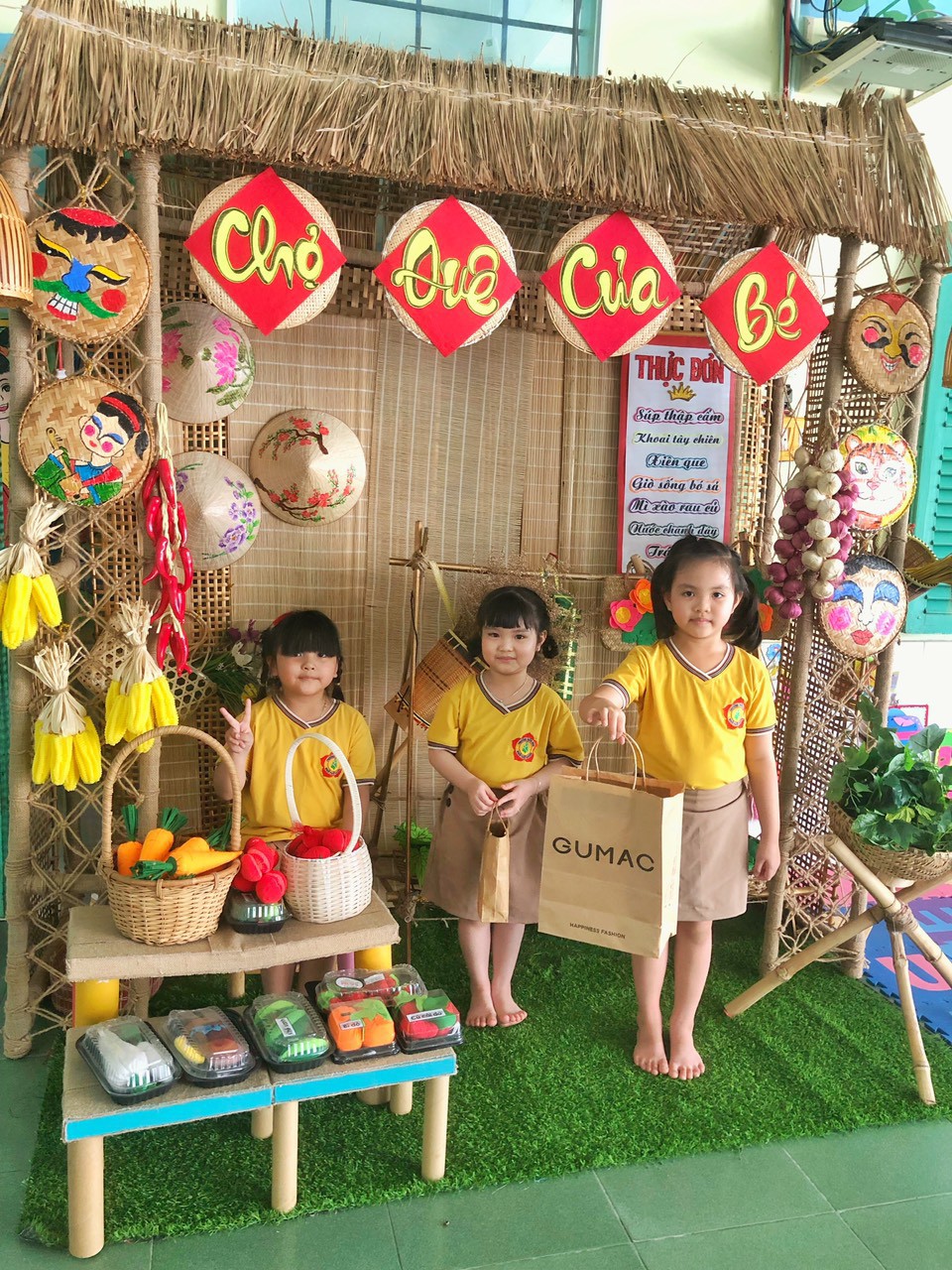 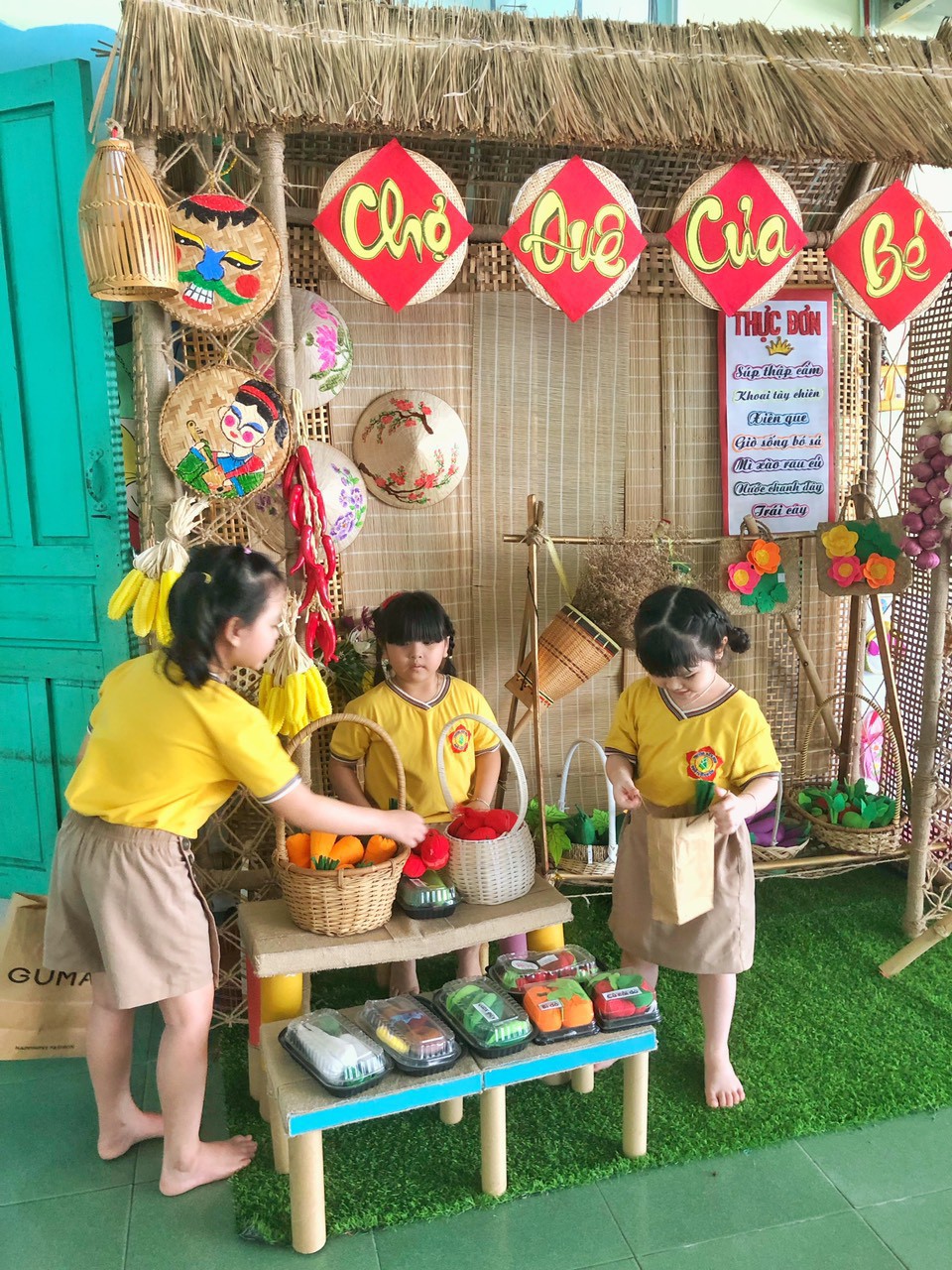 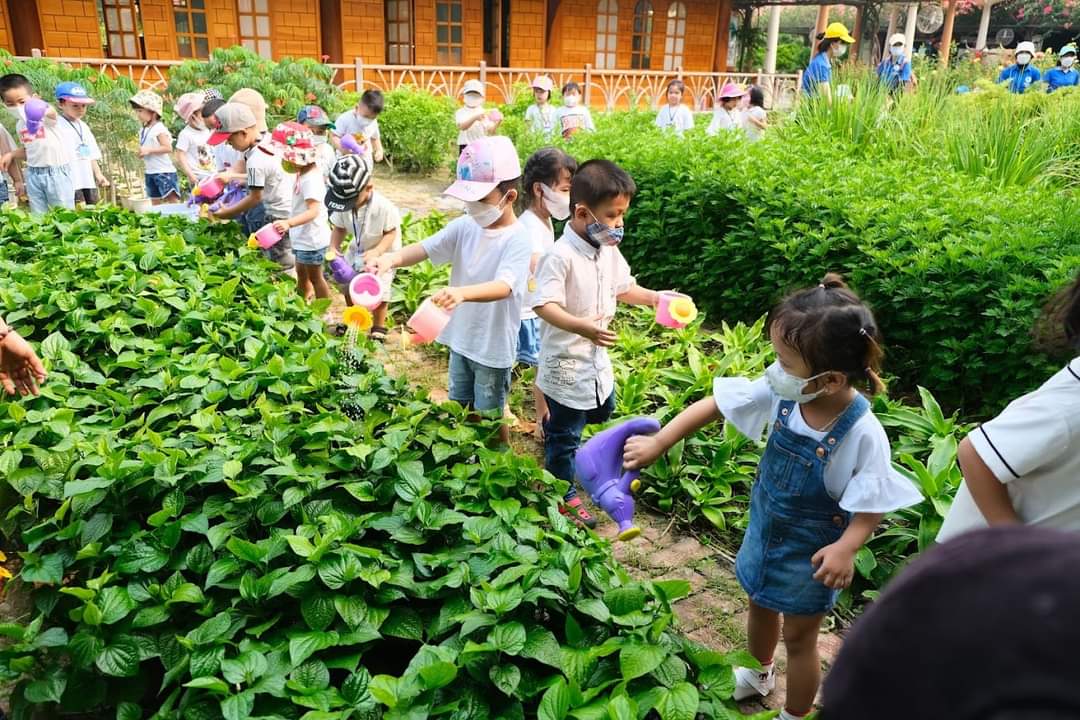 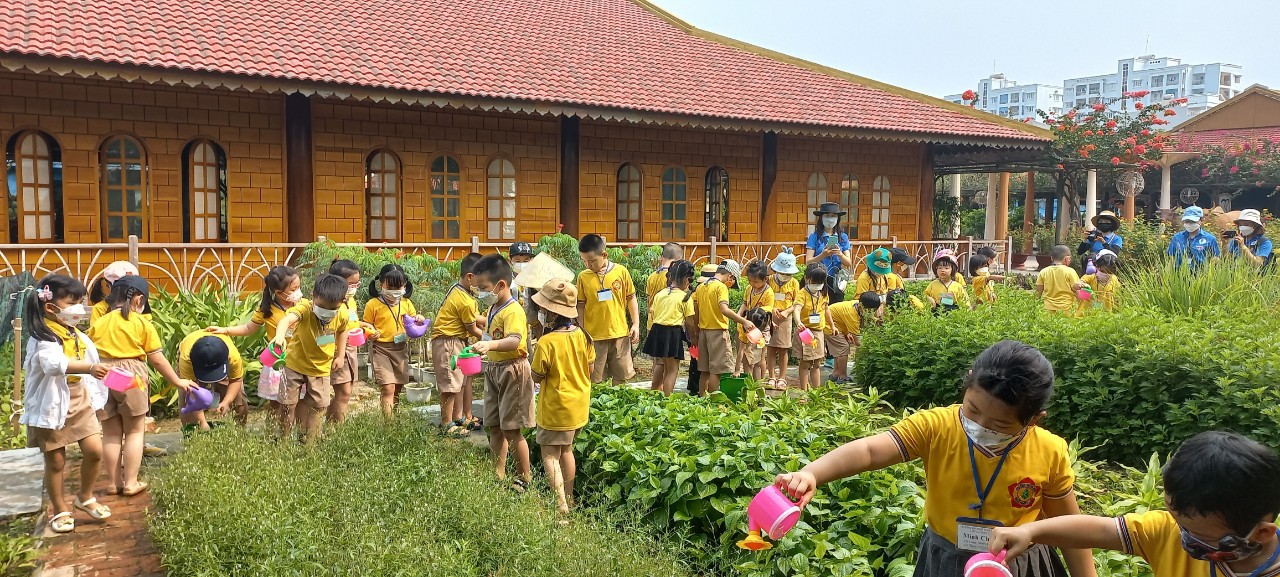 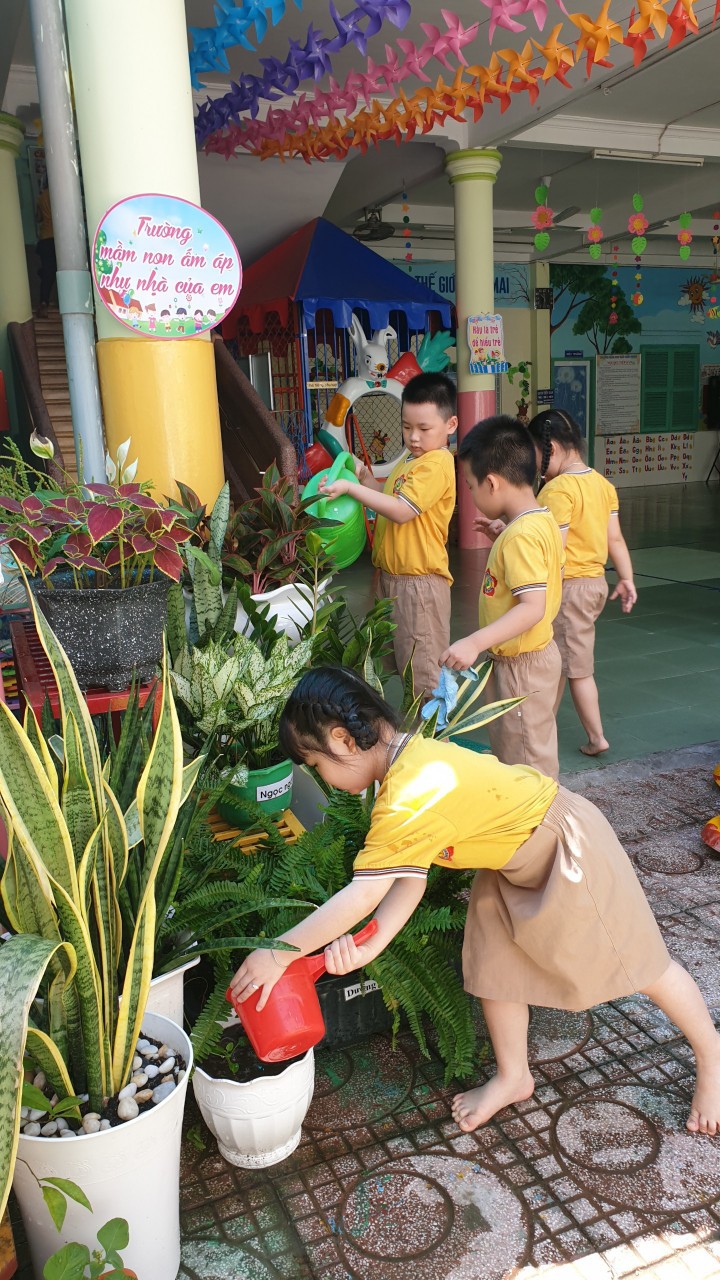 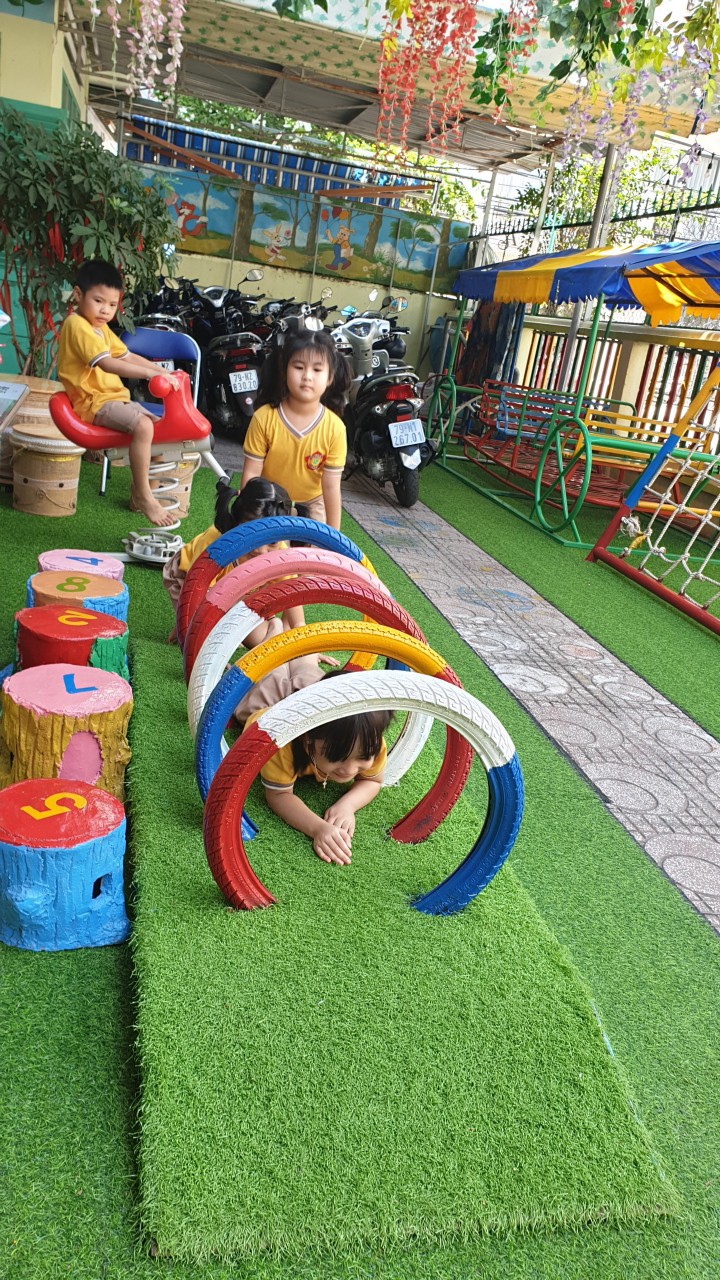 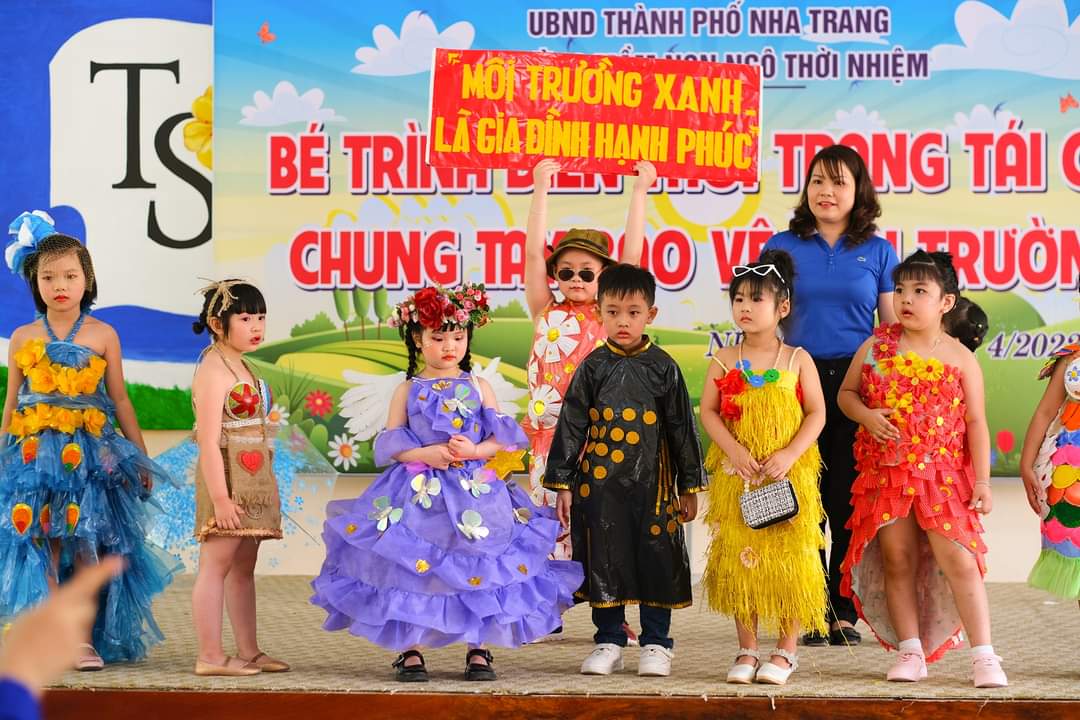 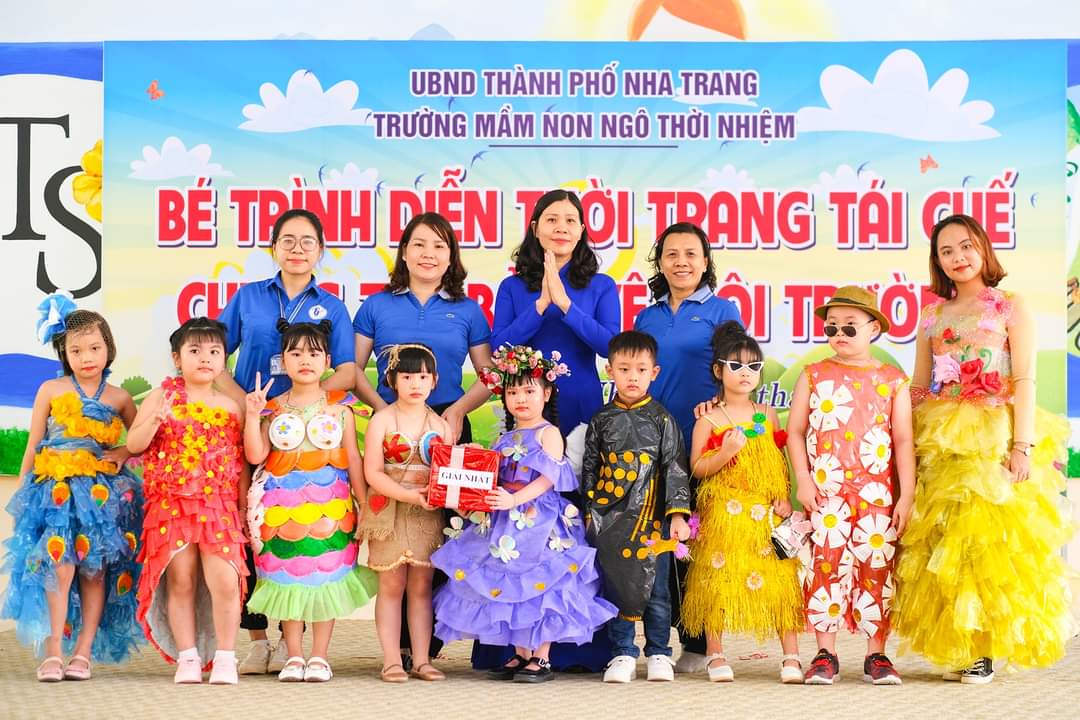 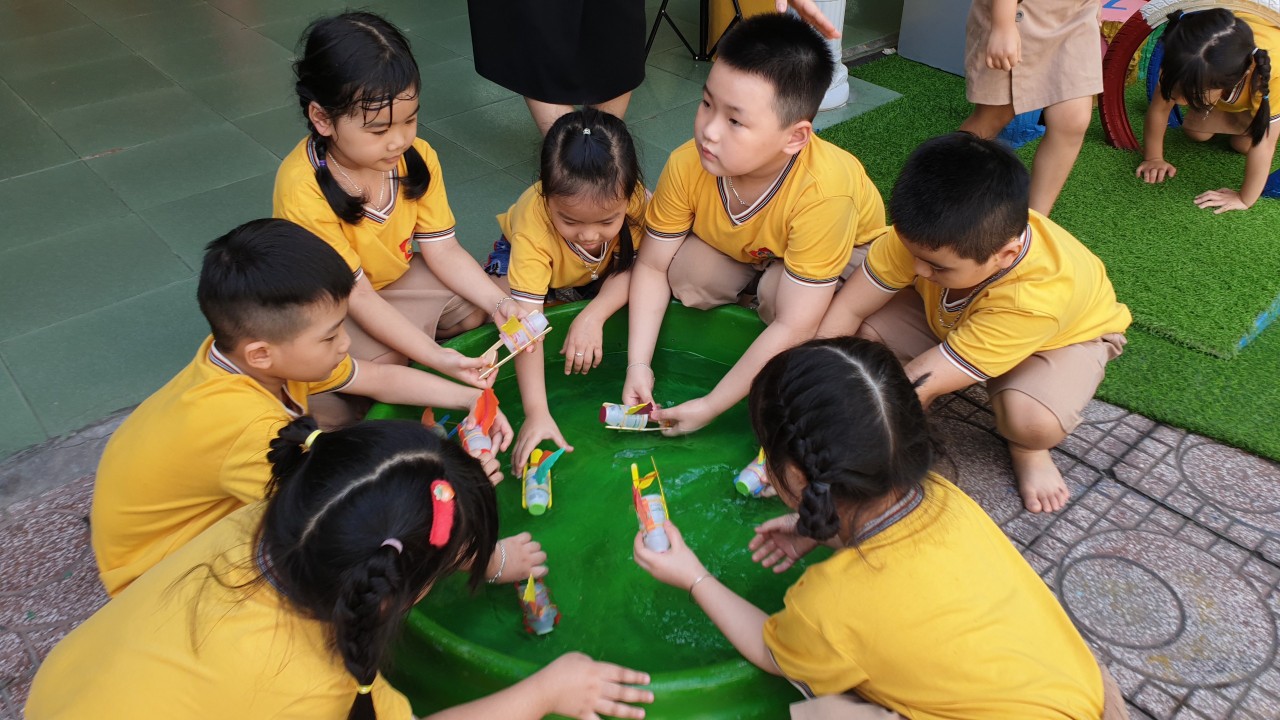 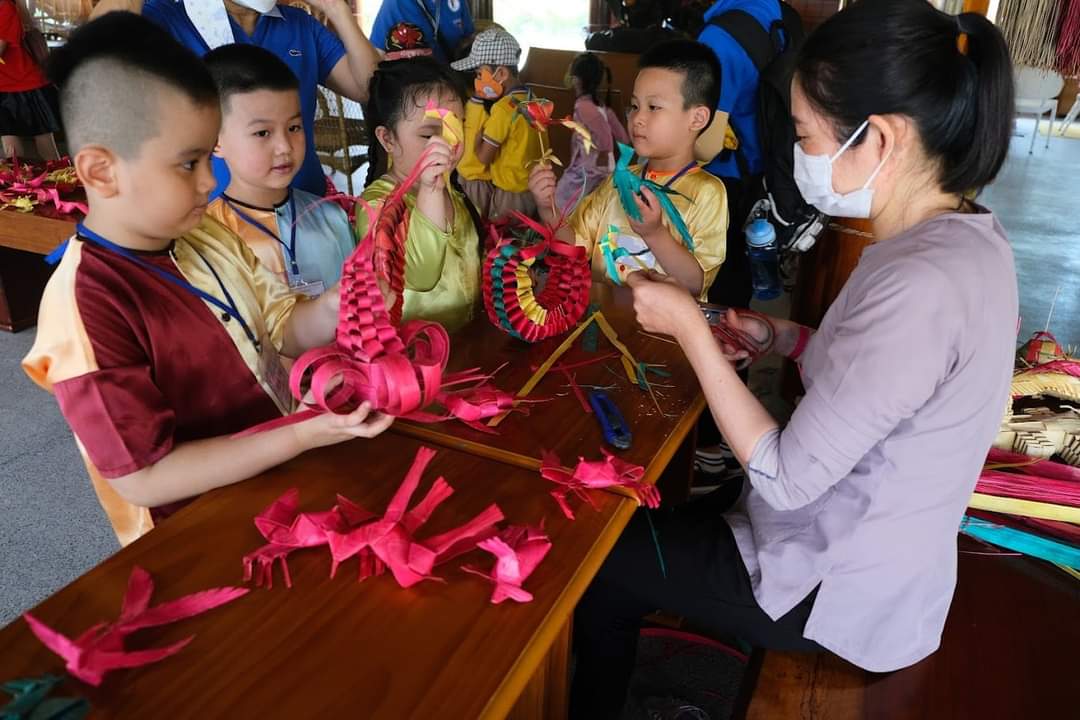 NỘI DUNGTRANGI. ĐẶT VẤN ĐỀ31. Sự cần thiết của đề tài32. Mục tiêu nghiên cứu4II.  GIẢI QUYẾT VẤN ĐỀ41. Thực trạng của vấn đề42. Nội dung nghiên cứu/ Các giải pháp thay thế6Giải pháp 1:  Xây dựng môi trường trong và ngoài lớp học nhằm giúp trẻ bảo vệ môi trường thông qua hoạt động trải nghiệm.6Giải pháp 2: Tạo cơ hội cho trẻ thực hiện việc bảo vệ môi trường thông qua hoạt động trải nghiệm.9Giải pháp 3: Phối kết hợp với phụ huynh trong việc giáo dục bảo vệ môi trường cho trẻ thông qua hoạt động trải nghiệm.143. Đánh giá đề tài164. Tổ chức thu thập minh chứng18III. KẾT LUẬN, KHUYẾN NGHỊ19TÀI LIỆU THAM KHẢO21PHỤ LỤC22Các tiêu chíMức độ khảo sát trước khi áp dụng giải phápMức độ khảo sát trước khi áp dụng giải phápMức độ khảo sát trước khi áp dụng giải phápMức độ khảo sát trước khi áp dụng giải phápMức độ khảo sát trước khi áp dụng giải phápMức độ khảo sát trước khi áp dụng giải phápCác tiêu chíTốtTỷ lệ %KháTỷ lệ %Trung bìnhTỷ lệ %Trẻ có thói quen sống gọn gàng, ngăn nắp, vệ sinh cá nhân, vệ sinh môi trường sạch sẽ.6/2821,47/2825,015/2853,6Trẻ biết chia sẻ, hợp tác với bạn bè và những người xung quanh về công tác bảo vệ môi trường.5/2817,97/2825,016/2857,1Trẻ có phản ứng với các hành vi của con người về làm bẩn môi trường và phá hoại môi trường.5/2817,96/2821,417/2860,7Tỉ lệ bình quân mức độ giáo dục bảo vệ môi trường16/2819,120/2823,848/2857,1Các tiêu chíMức độ khảo sát sau khi thực hiện giải phápMức độ khảo sát sau khi thực hiện giải phápMức độ khảo sát sau khi thực hiện giải phápMức độ khảo sát sau khi thực hiện giải phápMức độ khảo sát sau khi thực hiện giải phápMức độ khảo sát sau khi thực hiện giải phápCác tiêu chíTốtTỷ lệ %KháTỷ lệ %Trung bìnhTỷ lệ %Trẻ có thói quen sống gọn gàng, ngăn nắp, vệ sinh cá nhân, vệ sinh môi trường sạch sẽ.20/2871,45/2817,83/2810,7Trẻ biết chia sẻ, hợp tác với bạn bè và những người xung quanh về công tác bảo vệ môi trường.21/2875,03/2810,74/2814,3Trẻ có phản ứng với các hành vi của con người về làm bẩn môi trường và phá hoại môi trường.22/2878,63/2810,73/2810,7Tỉ lệ bình quân mức độ bảo vệ môi trường63/287511/2813,110/2811,9Các tiêu chíTỉ lệ % các mức độ trước khi áp dụng các giải pháp Tỉ lệ % các mức độ trước khi áp dụng các giải pháp Tỉ lệ % các mức độ trước khi áp dụng các giải pháp Tỉ lệ % các mức độ sau khi áp dụng các giải pháp Tỉ lệ % các mức độ sau khi áp dụng các giải pháp Tỉ lệ % các mức độ sau khi áp dụng các giải pháp Các tiêu chíTốtKháTrung bìnhTốtKháTrung bìnhTrẻ có thói quen sống gọn gàng, ngăn nắp, vệ sinh cá nhân, vệ sinh môi trường sạch sẽ.21,425,053,671,417,810,7Trẻ biết chia sẻ, hợp tác với bạn bè và những người xung quanh về công tác bảo vệ môi trường.17,925,057,175,010,714,3Trẻ có phản ứng với các hành vi của con người về làm bẩn môi trường và phá hoại môi trường.17,921,460,778,610,710,7Tỉ lệ bình quân mức độ bảo vệ môi trường.19,123,857,17513,111,9STTTên tài liệuTác giả (nguồn)1Giáo trình giáo dục môi trường cho trẻ mầm non.Hoàng Thị Phương2Sách giữ gìn môi trường sống.Lê Quang3Một số video hành động nhỏ để bảo vệ môi trường.https://www.youtube.com/watch?v=j2sWY5NAQmo4Tài liệu chương trình chăm sóc - giáo dục mầm non.NXB giáo dục Việt Nam5Tài liệu tổ chức hoạt động giáo dục theo hướng trải nghiệm cho trẻ ở trường mầm non.Lã Thị Bắc Lý, Nguyễn Mạnh Tuấn, Hoàng Thị Phương - NXB Đại học sư phạm6Tạp chí giáo dục mầm non.NXB giáo dục Việt Nam7Website hỗ trợ giảng dạy và chăm sóc trẻ.Trang web: www.mamnon.com8Bộ tranh giáo dục trẻ mẫu giáo bảo vệ môi trường.Nguyễn Thị Cẩm Bích, Lương Thị Bình9Bé bảo vệ môi trườngNXB giáo dục Việt NamTTHọ và tên trẻTrẻ có thói quen sống gọn gàng, ngăn nắp, vệ sinh cá nhân, vệ sinh môi trường sạch sẽ.Trẻ có thói quen sống gọn gàng, ngăn nắp, vệ sinh cá nhân, vệ sinh môi trường sạch sẽ.Trẻ có thói quen sống gọn gàng, ngăn nắp, vệ sinh cá nhân, vệ sinh môi trường sạch sẽ.Trẻ biết chia sẻ, hợp tác với bạn bè và những người xung quanh về công tác bảo vệ môi trường.Trẻ biết chia sẻ, hợp tác với bạn bè và những người xung quanh về công tác bảo vệ môi trường.Trẻ biết chia sẻ, hợp tác với bạn bè và những người xung quanh về công tác bảo vệ môi trường.Trẻ có phản ứng với các hành vi của con người về làm bẩn môi trường và phá hoại môi trường.Trẻ có phản ứng với các hành vi của con người về làm bẩn môi trường và phá hoại môi trường.Trẻ có phản ứng với các hành vi của con người về làm bẩn môi trường và phá hoại môi trường.TTHọ và tên trẻTKTBTKTBTKTB1Phạm Đinh Khánh Anxxx2Nguyễn Song Tú Anhxxx3Trần Ng. Minh Châuxxx4Nguyễn Vĩnh Hải Đăngxxx5Đinh Nhật Hạxxx6Nguyễn Ngọc Gia Huyxxx7Phạm Lý Anh Khangxxx8Lê Bảo Khánhxxx9Nguyễn Lê Khánhxxx10Võ Duy Khoaxxx11Huỳnh Lê khươngxxx12Nguyễn Quỳnh Lamxxx13Nguyễn Hoàng Khả Ngânxxx14Hà Ng. Khánh Ngọcxxx15NguyễnV.Thảo Nguyênxxx16Trần Anh Nguyênxxx17Lê Nguyễn Bảo Nhixxx18Trần Lê Khả Nhixxx19Trương Yến Nhixxx20Bùi Hoàng Phúcxxx21Vũ Khánh Quỳnhxxx22Nguyễn Ngọc Thanh Thưxxx23Nguyễn Thanh Tiếnxxx24Nguyễn Thanh Trúcxxx25Lê Quang Trướcxxx26Phạm Ng. Thanh Tuyềnxxx27Nguyễn Ngọc Tríxxx28Nguyễn Phạm Kim NgânxxxTỔNG CỘNGTỔNG CỘNG671557165617TỈ LỆ (%)TỈ LỆ (%)21,425,053,617,925,057,117,921,460,7TTHọ và tên trẻTrẻ có thói quen sống gọn gàng, ngăn nắp, vệ sinh cá nhân, vệ sinh môi trường sạch sẽ.Trẻ có thói quen sống gọn gàng, ngăn nắp, vệ sinh cá nhân, vệ sinh môi trường sạch sẽ.Trẻ có thói quen sống gọn gàng, ngăn nắp, vệ sinh cá nhân, vệ sinh môi trường sạch sẽ.Trẻ biết chia sẻ, hợp tác với bạn bè và những người xung quanh về công tác bảo vệ môi trường.Trẻ biết chia sẻ, hợp tác với bạn bè và những người xung quanh về công tác bảo vệ môi trường.Trẻ biết chia sẻ, hợp tác với bạn bè và những người xung quanh về công tác bảo vệ môi trường.Trẻ có phản ứng với các hành vi của con người về làm bẩn môi trường và phá hoại môi trường.Trẻ có phản ứng với các hành vi của con người về làm bẩn môi trường và phá hoại môi trường.Trẻ có phản ứng với các hành vi của con người về làm bẩn môi trường và phá hoại môi trường.TTHọ và tên trẻTKTBTKTBTKTBPhạm Đinh Khánh AnxxxNguyễn Song Tú AnhxxxTrần Ng. Minh ChâuxxxNguyễn Vĩnh Hải ĐăngxxxĐinh Nhật HạxxxNguyễn Ngọc Gia HuyxxxPhạm Lý Anh KhangxxxLê Bảo KhánhxxxNguyễn Lê KhánhxxxVõ Duy KhoaxxxHuỳnh Lê khươngxxxNguyễn Quỳnh LamxxxNguyễn Hoàng Khả NgânxxxHà Ng. Khánh NgọcxxxNguyễn V.Thảo NguyênxxxTrần Anh NguyênxxxLê Nguyễn Bảo NhixxxTrần Lê Khả NhixxxTrương Yến NhixxxBùi Hoàng PhúcxxxVũ Khánh QuỳnhxxxNguyễn Ngọc Thanh ThưxxxNguyễn Thanh TiếnxxxNguyễn Thanh TrúcxxxLê Quang TrướcxxxPhạm Ng. Thanh TuyềnxxxNguyễn Ngọc TríxxxNguyễn Phạm Kim NgânxxxTỔNG CỘNGTỔNG CỘNG205321342233TỈ LỆ (%)TỈ LỆ (%)71,417,810,775,010,714,378,610,710,7HOẠT ĐỘNG CỦA CÔHOẠT ĐỘNG CỦA TRẺ*Hoạt động 1: Dạy trẻ biết giữ gìn vệ sinh môi trường hàng ngày- Cho trẻ xem đoạn video về hoạt động trong lớp đang hoạt động góc và hỏi trẻ:  + Vậy để giữ gìn môi trường trong lớp sạch đẹp thì các con phải làm gì?+ Ngoài giữ gìn vệ sinh trong lớp ra các con xem mình phải giữ gìn vệ sinh ở đâu nữa? - Cho xem đoạn video các cô lao công đang quét dọn vệ sinh và đàm thoại.+ Chúng mình vừa xem đoạn video gì? + Vậy nếu chúng ta không giữ gìn môi trường sạch sẽ thì sẽ thế nào? - Cô cho trẻ trả lời sau đó khái quát lại.- Cho trẻ xem đoạn video nguồn nước bị ô nhiễm con người ăn vào bị mắc bệnh.-  Dẫn dắt cho xem đoạn video bạn nhỏ chơi không cất đồ chơi khi bà tới nhà đã bị vấp vào đồ chơi và bị té ngã.+ Đoạn video vừa rồi nói về gì? - Cho trẻ xem tiếp xem đoạn video khi ăn chuối xong không vứt rác vào sọt làm người khác dẫm vào bị trượt ngã.- Đặt câu hỏi tương tự và mời trẻ trả lời.- Cô khái quát lại và dẫn dắt cho trẻ xem đoạn video rửa tay xong không tắt nước và học bài không tắt ti vi.+ Bạn nhỏ làm gì cả lớp, bạn làm đúng hay sai? + Vì sao các con biết bạn làm sai? - Cô khái quát kết hợp giáo dục trẻ.  *Hoạt động 2: Chơi trò chơi “Đội nào thông minh” - Cô giới thiệu tên trò chơi, cách chơi, luật chơi. + Cách chơi: Cô sẽ phát cho mỗi đội 1 tờ giấy A3 và những hình ảnh đúng và sai để bảo vệ môi trường, các đội phải nhớ hình ảnh đúng dán bên phải và hình ảnh sai dán bên trái.+ Luật chơi:  Đội nào dán đúng và nhanh nhất đội đó chiến thắng.- Cô tổ chức cho các đội chơi trò chơi rồi kiểm tra kết quả. *Hoạt động 3: Chơi trò chơi “Ai nhanh nhất”- Cô giới thiệu tên trò chơi, cách chơi.+ Cách chơi: Chia làm 4 đội  đứng thành hàng dọc mỗi đội phải bật qua 3 chiếc vòng để lên tìm những hình ảnh có hành vi sai không bảo vệ môi trường rồi gạch chéo vào hình đó. Mỗi lần chỉ một bạn bật lên sau đó chạy về đưa bút cho bạn khác lên gạch.  + Luật chơi: Đội nào gạch đúng và nhiều nhất đội đó chiến thắng. Thời gian chơi là 1 bản nhạc.- Cô tổ chức cho các đội chơi trò chơi rồi kiểm tra kết quả.- Cô nhận xét, khen ngợi trẻ, kết thúc hoạt động.- Trẻ xem đoạn video.- Trẻ trả lời câu hỏi của cô.- Trẻ lắng nghe.- Trẻ xem video.- Trẻ trả lời câu hỏi.- Trẻ lắng nghe.- Trẻ chơi cùng bạn.- Trẻ lắng nghe và thực hiện theo yêu cầu của cô.- Trẻ chơi.HOẠT ĐỘNG CỦA CÔHOẠT ĐỘNG CỦA TRẺ*Ổn định tổ chức: Cô giới thiệu với trẻ có các bác, các cô tới thăm lớp.*Hoạt động 1: Chơi trò chơi “ghép tranh”.- Cô giới thiệu tên trò chơi, cách chơi, luật chơi.+ Cách chơi: Cô chia lớp mình thành 3 đội chơi, nhiệm vụ của các con về 3 đội và cùng nhau ghép các mảnh ghép của bức tranh thành 1 bức tranh hoàn chỉnh. + Luật chơi: Thời gian cho 3 đội là 2 phút, đội nào ghép tranh nhanh bằng cách lắc chuông trước, tranh ghép đúng hình ảnh đội đó là sẽ chiến thắng.- Cô tổ chức cho trẻ chơi.- Dẫn dắt chuyển hoạt động. *Hoạt động 2: Bé tìm hiểu và bảo vệ môi trường- Cho trẻ nhận xét về ba bức tranh vừa ghép.+ Đội 1: Hình ảnh về môi trường xanh, sạch, trong lành.+ Đội 2: Hình ảnh về môi trường bị ô nhiễm.+ Đội 3: Hình ảnh về cách bảo vệ môi trường.- Trẻ nhận xét về 3 bức tranh về môi trường.- Đàm thoại từng tranh.- Tranh 1: Môi trường xanh, sạch, trong lành.+ Môi trường trong lành là môi trường như thế nào?+ Khi các con đi chơi dạo phố, đi chơi ở công viên hay đi dã ngoại chúng ta có cảm giác gì?+ Vậy môi trường trong lành, sạch sẽ sẽ giúp tinh thần chúng ta như thế nào? + Môi trường xanh, sạch, trong lành cây cối sẽ như thế?+ Môi trường xanh, sạch, trong lành thì không khí như thế nào?- Tranh 2: Môi trường bị ô nhiễm+ Môi trường bị ô nhiễm là như thế nào?+ Vì sao con biết môi trường đang bị ô nhiễm? + Môi trường bị ô nhiễm sẽ ảnh hưởng trực tiếp lên đời sống con người như thế nào? + Môi trường bị ô nhiễm sẽ ảnh hưởng đến cây cối như thếnào?+ Môi trường bị ô nhiễm sẽ ảnh hưởng đến con vật như thế nào?- Tranh 3:  Cách bảo vệ môi trường+ Để hạn chế ô nhiễm môi trường chúng ta cần phải làm gì?+ Vậy các con đã làm gì để bảo vệ môi trường?- Cô khái quát, kết hợp giáo dục trẻ:  Có rất nhiều cách để bảo vệ môi trường. Với các bạn nhỏ như chúng ta thì sử dụng điện nước đúng cách và tiết kiệm, phân loại rác và vứt rác đúng nơi quy định, trồng cây, chăm sóc cây xanh là những việc làm gần gũi nhất để bảo vệ môi trường.- Nhận xét, khen ngợi trẻ,  cho trẻ đọc bài vè “Vè môi trường” kết thúc hoạt động.*Hoạt động 3: Ôn luyện củng cố* Trò chơi 1: Thử tài của bé- Cô giới thiệu tên trò chơi, cách chơi, luật chơi.+ Cách chơi: Cô đã chuẩn bị một số hình ảnh về môi trường và nhiệm vụ của 3 đội chơi là cùng thảo luận lựa chọn hành động đúng bằng cách đánh dấu X vào ô tranh cô đã chuẩn bị.+ Luật chơi: Đội nào thực hiện đúng yêu cầu đội đó chiến thắng.- Cô tổ chức cho trẻ chơi 1-2 lần.- Trong quá trình trẻ chơi cô động viên, khuyến khích, giúp đỡ trẻ.- Nhận xét, khen ngợi, kết thúc hoạt động.- Trẻ tập trung cùng cô.- Trẻ lắng nghe.- Trẻ chơi ghép tranh.- Trẻ nhận xét về bức tranh.- Trẻ trả lời câu hỏi.- Trẻ trả lời câu hỏi.- Trẻ trả lời câu hỏi.- Trẻ lắng nghe.HOẠT ĐỘNG CỦA CÔHOẠT ĐỘNG CỦA TRẺ*Ổn định tổ chức - Cho trẻ xúm xít.- Cô và trẻ cùng trò chuyện về một số loại rác trong trường.- Hỏi trẻ: + Cô đã đã hứa với các con điều gì? + Theo các con để thu gom rác phải cần có đồ dùng gì? + Tại sao lại phải chuẩn bị các đồ dùng này? - Cô khái quát, dẫn dắt trẻ tham gia hoạt động.- Chia trẻ thành 2 nhóm 1 nam và 1 nữ. Các con chú ý, thời gian đi gom rác là 5 phút. Khi cô lắc sắc xô báo hiệu là hết giờ. Các con sẽ lại tập trung lại với cô.- Cho nhóm trưởng chia dụng cụ cho các bạn.*Hoạt động 1:  Dạy trẻ kỹ năng phân loại rác- Cho trẻ chơi trò chơi “phân loại rác”.+ Cách chơi: Các loại rác là lá cây, con sẽ  nhặt vào chiếc rổ có dán hình chiếc lá, các loại rác là vỏ hộp sữa các con nhặt vào chiếc rổ có dán hình hộp sữa, rác là vỏ bim bim nhặt vào rổ có dán hình bim bim. + Luật chơi: Đội nào nhặt được nhiều rác và bỏ vào thùng theo yêu cầu của cô thì dội đó chiến thắng. - Cho trẻ tiến hành nhặt rác.- Hỏi trẻ:+ Các con nhặt  được những loại rác nào?
+ Theo các con người ta phân loại rác để làm gì?- Cô cùng trẻ kiểm tra kết quả  bằng cách cân rác xem đội nào chiến thắng.- Nhận xét, khen ngợi trẻ, dẫn dắt chuyển hoạt động.
- Cho trẻ xem video về phân bón làm từ rác.
- Cô khái quát đoạn vi deo: Ngoài việc tạo ra phân bón, việc tận dụng nguyên vật liệu tái chế còn làm được nhiều đồ chơi.- Cô khái quát, kết hợp giáo dục trẻ.*Hoạt động 2: Bé khéo tay- Cô giới thiệu hoạt động “bé khéo tay”.- Chia trẻ làm 3 nhóm và cùng tạo ra sản phẩm.+ Nhóm 1: Trang trí túi từ tải.+ Nhóm 2: Làm con cú mèo.+ Nhóm 3: Trang trí chai nước làm nhạc cụ.- Cô tổ chức cho trẻ thực hiện.- Trong quá trình trẻ làm cô hỏi trẻ sản phẩm, nguyên vật liệu làm từ đâu.- Cô nhận xét, khen ngợi trẻ kết hợp giáo dục trẻ.- Kết thúc: Cho trẻ hát và vận động bài: “Tổ quốc Việt Nam xanh thắm”.	- Trẻ lắng nghe.- Trẻ trả lời câu hỏi của cô.- Trẻ lắng nghe.- Trẻ nhặt và phân loại rác.- Trẻ trả lời câu hỏi.- Trẻ xem video.- Trẻ lắng nghe và thực hiện theo yêu cầu của cô.- Trẻ thực hiện cùng bạn.- Trẻ hát và vận động bài “ Tổ quốc Việt Nam xanh thắm”.STTTên videoĐường dẫnGhi chú1Quà tặng cuộc sống bảo vệ môi trường xanh sạch đẹp.https://youtu.be/Afq6uSV_bxQ Sưu tầm2Kĩ năng sống mầm non phần 5.https://youtu.be/q5Os_YYGEgYSưu tầm3Câu chuyện vương quốc rác.https://youtu.be/wh_Ta1_Dv1ASưu tầm4Truyện: Mái tóc của rừng.https://youtu.be/TD_UiKAlK_4Sưu tầm5Các biện pháp bảo vệ môi trường.https://youtu.be/1qmea-XOu2YSưu tầm6Dạy bé biết bảo vệ môi trường.https://youtu.be/Q47JbicZu8kSưu tầm7Cùng bé bảo vệ môi trường.https://youtu.be/dZtVrQz6unISưu tầm8Dạy trẻ kĩ năng gọn gàng, ngăn nắp.https://youtu.be/asUk_dXFgD0Sưu tầm9Thời trang bảo vệ môi trườnghttps://m.facebook.com/story.phpVideo lớp